ОБЛАСТНОЕ ГОСУДАРСТВЕННОЕ БЮДЖЕТНОЕ  ПРОФЕССИОНАЛЬНОЕ  ОБРАЗОВАТЕЛЬНОЕ УЧРЕЖДЕНИЕ «НИКОЛАЕВСКИЙ ТЕХНОЛОГИЧЕСКИЙ ТЕХНИКУМ»                                                          К ПООП по профессии/ специальности                                                    43.01.09 « Повар, кондитер»	Код и наименование профессии/специальностиРАБОЧАЯ ПРОГРАММАУЧЕБНОЙ ДИСЦИПЛИНЫОУД.03 МАТЕМАТИКАр.п. Николаевка,2021 год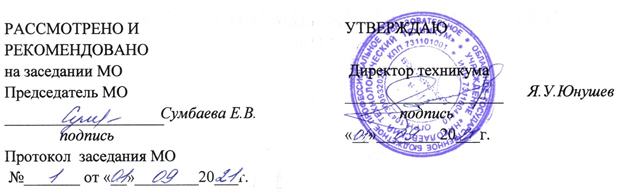 Разработчик:Нуштаева Елена Ивановна, преподаватель ОГБПОУ НикТТ.СОДЕРЖАНИЕпояснительная запискарабочей ПРОГРАММЫ УЧЕБНОЙ ДИСЦИПЛИНЫОУД.03 МАТЕМАТИКА1.1. Область применения программыРабочая программа учебной дисциплины является частью  основной образовательной программы в соответствии с ФГОС  среднего общего образования (утвержденного Приказом Министерства образования и науки Российской Федерации от 29 июня 2019 г.) и предназначена для получения среднего общего образования студентами, обучающимися на базе основного общего образования по профессии 43.01.09 «Повар, кондитер», укрупненной группы профессий – 43.00.00 Сервис и туризм.Рабочая программа учебной дисциплины разработана в соответствии с естественнонаучным  профилем профессионального образования.1.2. Цели учебной дисциплины: Содержание программы «Математика» направлено на достижение следующих целей:обеспечение сформированности представлений о социальных, культурных и исторических факторах становления математики;формирование логического, алгоритмического и математического мышления;совершенствование умений применять полученные знания при решении различных задач;обеспечение сформированности представлений о математике как части общечеловеческой культуры, универсальном языке науки, позволяющем описывать и изучать реальные процессы и явления.1.2.1. Перечень общих компетенций в реализации программы воспитания с учётом особенностей профессии общие компетенции:1.2.2.Перечень личностных результатов в реализации программы воспитания с учётом особенностей профессии:1.2.3.Цели и планируемые результаты в освоения дисциплиныв рамках программы учебной дисциплины обучающимися осваиваются умения и знания1.3. Общая характеристика учебной дисциплиныМатематика является фундаментальной общеобразовательной дисциплиной со сложившимся устойчивым содержанием и общими требованиями к подготовке обучающихся.В профессиональных образовательных организациях, реализующих образовательную программу среднего общего образования в пределах освоения ОПОП СПО на базе основного общего образования, изучение математики имеет свои особенности в зависимости от профиля профессионального образования.При освоении профессий СПО естественнонаучного профиля профессионального образования математика изучается на базовом уровне ФГОС среднего общего образования; Общие цели изучения математики традиционно реализуются в четырех направлениях:общее представление об идеях и методах математики;интеллектуальное развитие;овладение необходимыми конкретными знаниями и умениями;воспитательное воздействие.Профилизация целей математического образования отражается на выборе приоритетов в организации учебной деятельности обучающихся. Для гуманитарного и естественно-научного профилей профессионального образования более характерным является усиление общекультурной составляющей учебной дисциплины с ориентацией на визуально-образный и логический стили учебной работы.Содержание учебной дисциплины разработано в соответствии с основными содержательными линиями обучения математике:алгебраическая линия, включающая систематизацию сведений о числах; изучение новых и обобщение ранее изученных операций (возведение в степень, извлечение корня, логарифмирование, синус, косинус, тангенс, котангенс и обратные к ним); изучение новых видов числовых выражений и формул; совершенствование практических навыков и вычислительной культуры, расширение и совершенствование алгебраического аппарата, сформированного в основной школе, и его применение к решению математических и прикладных задач;теоретико-функциональная линия, включающая систематизацию и расширение сведений о функциях, совершенствование графических умений; знакомство с основными идеями и методами математического анализа в объеме, позволяющем исследовать элементарные функции и решать простейшие геометрические, физические и другие прикладные задачи;линия уравнений и неравенств, основанная на построении и исследовании математических моделей, пересекающаяся с алгебраической и теоретико-функциональной линиями и включающая развитие и совершенствование техники алгебраических преобразований для решения уравнений, неравенств и систем; формирование способности строить и исследовать простейшие математические модели при решении прикладных задач, задач из смежных и специальных дисциплин;геометрическая линия, включающая наглядные представления о пространственных фигурах и изучение их свойств, формирование и развитие пространственного воображения, развитие способов геометрических измерений, координатного и векторного методов для решения математических и прикладных задач;стохастическая линия, основанная на развитии комбинаторных умений, представлений о вероятностно-статистических закономерностях окружающего мира.Разделы (темы), включенные в содержание учебной дисциплины, являются общими для всех профилей профессионального образования и при всех объемах учебного времени независимо от того, является ли учебная дисциплина «Математика» базовой или профильной.В примерных тематических планах программы учебный материал представлен в форме чередующегося развертывания основных содержательных линий (алгебраической, теоретико-функциональной, уравнений и неравенств, геометрической, стохастической), что позволяет гибко использовать их расположение и взаимосвязь, составлять рабочий календарный план, по-разному чередуя учебные темы (главы учебника), учитывая профиль профессионального образования, специфику осваиваемой профессии СПО или специальности СПО, глубину изучения материала, уровень подготовки студентов.Изучение общеобразовательной учебной дисциплины «Математика» завершается подведением итогов в форме экзамена в рамках промежуточной аттестации студентов в процессе освоения основной ОПОП СПО с получением среднего общего образования (ППКРС).В разделе программы «Содержание учебной дисциплины» курсивом выделен материал, который при изучении математики как базовой, так и профильной учебной дисциплины, контролю не подлежит.Текущий контроль знаний и умений по изучаемой дисциплине осуществляется в процессе устного и письменного опроса обучающихся, их тестирования, выполнения практических и контрольных работ. На уроках широко применяются задания ЕГЭ по математике.1.4.  Результаты  освоения учебной дисциплины:1.5.  Место учебной дисциплины в учебном плане:Учебная дисциплина относится к предметной области математика базовая дисциплина общеобразовательного цикла.1.6. «При угрозе возникновения и (или) возникновении отдельных чрезвычайных ситуаций, введения режима повышенной готовности или чрезвычайной ситуации на всей территории Российской Федерации либо на территории Ульяновской области  реализация образовательной программы учебной дисциплины, а также проведение зачётов, экзаменов, завершающих освоение рабочей образовательной программы, осуществляется с применением электронного обучения, дистанционных образовательных технологий.»1.7.Количество часов на освоение  программы учебной дисциплины максимальной учебной нагрузки обучающегося  244 часов,  в том числе,консультаций 10 часов,промежуточная аттестация 6 часовобязательной аудиторной учебной нагрузки обучающегося  228 часов, в том числе,теоретическое обучение 160 часов,лаб и практ. занятие 68 часов.СТРУКТУРА И СОДЕРЖАНИЕ УЧЕБНОЙ ДИСЦИПЛИНЫ2.1. Объем учебной дисциплины и виды учебной работы.3. условия реализации РАБОЧЕЙ программыУЧЕБНОЙ дисциплины ОУД.03 «Математика»3.1. Требования к минимальному материально-техническому обеспечениюРеализация программы учебной дисциплины «Математика: алгебра и начала математического анализа; геометрия» требует наличия учебного кабинета математических и естественно-научных дисциплин. Помещение кабинета должно удовлетворять требованиям Санитарно-эпидемиологических правил и нормативов (СанПиН 2.4.2 № 178-02)Оборудование учебного кабинета:Доска классная -1 Столы для обучающихся– 16Стол для преподавателя– 1Стулья – 32Экран  - 1В состав учебно-методического и материально-технического обеспечения программы учебной дисциплины «Математика: алгебра и начала математического анализа; геометрия» входят:•	наглядные пособия (модели многогранников и тел вращения,  каркасные модели к задачам по геометрии, портреты выдающихся ученых-математиков и др.);• наборы таблиц по математике, тематические картины по геометрии;           • инструктивно-техническая документация:*Комплект контрольно-измерительных материалов по дисциплине*Комплекты тестовых заданий, в т.ч. с помощью ПК*Комплекты заданий для контрольных работ*Комплекты заданий – инструкций для проведения практических работ.*Технические средства обучения: мультимедиапроектор.• экранно-звуковые пособия, презентации по темам программы;•	комплект технической документации,  инструкции по технике безопасности;•	библиотечный фонд.В библиотечный фонд входят учебники, учебно-методические комплекты (УМК), обеспечивающие освоение учебной дисциплины «Математика: алгебра и начала математического анализа; геометрия», рекомендованные или допущенные для использования в профессиональных образовательных организациях, реализующих образовательную программу среднего общего образования в пределах освоения ОПОП СПО на базе основного общего образования.Библиотечный фонд дополнен энциклопедиями, справочниками, научной, научно-популярной и другой литературой по математике.3.2. Информационное обеспечение обученияПеречень рекомендуемых учебных изданий, Интернет-ресурсов, дополнительной литературы3.2.1. Основные источники:  Алимов Ш.А. и др. Математика: алгебра и начала математического анализа, геометрия. Алгебра и начала математического анализа (базовый и углубленный уровни).10—11 клас¬сы. — М., 2018.Атанасян Л. С., Бутузов В. Ф., Кадомцев С. Б. и др. Математика: алгебра и начала математического анализа. Геометрия. Геометрия (базовый и углубленный уровни). 10—11 классы. — М., 2018.Алимов Ш.А. и др. Математика: алгебра и начала математического анализа, геометрия. Алгебра и начала математического анализа (базовый и углубленный уровни).10—11 клас¬сы. — М., 2019.Атанасян Л. С., Бутузов В. Ф., Кадомцев С. Б. и др. Математика: алгебра и начала математического анализа. Геометрия. Геометрия (базовый и углубленный уровни). 10—11 классы. — М., 2019.Башмаков М. И. Математика: учебник для студ. учреждений сред.проф. образования. — М., 2018.Башмаков М. И. Математика. Сборник задач профильной направленности: учеб.пособие для студ. учреждений сред. проф. образования. — М., 2018.Башмаков М. И. Математика. Задачник: учеб.пособие для студ. учреждений сред. проф. образования. — М., 2019.Башмаков М.И. Математика. Электронный учеб.-метод. комплекс для студ. учреждений сред. проф. образования. — М., 2019.3.2.2. Дополнительные источники:Башмаков М.И. Математика (базовый уровень). 10 класс. — М., 2018.Башмаков М.И. Математика (базовый уровень). 11 класс. — М., 2018.Башмаков М.И. Алгебра и начала анализа, геометрия. 10 класс. — М., 2018.Башмаков М. И. Математика (базовый уровень). 10 класс. Сборник задач: учеб.пособие. — М., 2018.Башмаков М. И. Математика (базовый уровень). 11 класс. Сборник задач: учеб.пособие. — М., 2018.Гусев В.А., Григорьев С.Г., Иволгина С.В. Математика для профессий и специальностей социально-экономического профиля: учебник для студ. учреждений сред.проф. образования. — М., 2019.Колягин Ю.М., Ткачева М.В, Федерова Н.Е. и др. Математика: алгебра и начала математического анализа. Алгебра и начала математического анализа (базовый и углубленный уровни). 10 класс / под ред. А.Б. Жижченко. — М., 2019.Колягин Ю.М., Ткачева М.В., Федерова Н.Е. и др. Математика: алгебра и начала математического анализа. Алгебра и начала математического анализа (базовый и углубленный уровни). 11 класс / под ред. А.Б. Жижченко. — М., 2019.3.2.3. Литература для преподавателей:Башмаков М.И. Математика: кн. для преподавателя: метод.пособие. — М., 2018Башмаков М.И., Цыганов Ш.И. Методическое пособие для подготовки к ЕГЭ. — М., 2018.3.2.4. Интернет источники:РЕШУ ЕГЭ - http://reshuege.ru/Открытый банк заданий ФИПИ - http://www.fipi.ru/content/otkrytyy-bank-zadaniy-ege.Башмаков М. И.  Математика:  учебник для учреждений нач. и  сред.проф. образования / М. И. Башмаков. – 7-е изд., стер. – М.: Издательский центр «Академия», 2012. – 256 с - file:///C:/Documents%20and%20Settings/Admin/Мои%20документы/24941_e2cc85ff5115caeade19335679249ea9.pdf4.Контроль и оценка результатовосвоения Дисциплины ОУД.03 «МАТЕМАТИКА»Контроль и оценка результатов освоения дисциплины осуществляется преподавателем в процессе проведения практических занятий и лабораторных работ, тестирования, а также выполнения обучающимися индивидуальных заданий, проектов, исследований.Пояснительная записка рабочей ПРОГРАММЫ УЧЕБНОЙ ДИСЦИПЛИНЫ4СТРУКТУРА и содержание УЧЕБНОЙ ДИСЦИПЛИНЫ14условия реализации рабочей программы учебной дисциплины31Контроль и оценка результатов Освоения учебной дисциплины33Код Наименование общих компетенций ОК 01Выбирать способы решения задач профессиональной деятельности, применительно к различным контекстам ОК 02 Осуществлять поиск, анализ и интерпретацию информации, необходимой для выполнения задач профессиональной деятельности ОК 03 Планировать и реализовывать собственное профессиональное и личностное развитие ОК 04 Работать в коллективе и команде, эффективно взаимодействовать с коллегами, руководством, клиентами ОК 05 Осуществлять устную и письменную коммуникацию на государственном языках с учетом особенностей социального и культурного контекста ОК 06 Проявлять гражданско-патриотическую позицию, демонстрировать осознанное поведение на основе общечеловеческих ценностей, применять стандарты антикоррупционного поведенияОК 07 Содействовать сохранению окружающей среды, ресурсосбережению, эффективно действовать в чрезвычайных ситуациях ОК 08Использовать средства физической культуры для сохранения и укрепления здоровья в процессе профессиональной деятельности и поддержание необходимого уровня физической подготовленностиОК 09 Использовать информационные технологии в профессиональной деятельностиОК 10 Пользоваться профессиональной документацией на государственном и иностранном языке ОК 11Использовать знания по финансовой грамотности, планировать предпринимательскую деятельность в профессиональной сфереКод личностных результатов 
реализации 
программы 
воспитанияЛичностные результаты реализации программы воспитания (дескрипторы)ЛР 4Проявляющий и демонстрирующий уважение к людям труда, осознающий цен ность собственного труда. Стремящийся к формированию в сетевой среде личностно и профессионального конструктивного «цифрового следа».Личностные результаты реализации программы воспитания, определенные субъектом Российской Федерации Личностные результаты реализации программы воспитания, определенные субъектом Российской Федерации Личностные результаты реализации программы воспитания, определенные субъектом Российской Федерации                ЛР 19  Умеющий быстро принимать решения, распределять собственные ресурсы и управлять своим временем.Умеющий быстро принимать решения, распределять собственные ресурсы и управлять своим временем.Код ОК, ЛРУменияЗнанияУказываются только кодыУказываются только умения, относящиеся к данной дисциплинеУказываются только знания, относящиеся к данной дисциплинеОК 1Умения: распознавать задачу и/или проблему в профессиональном и/или социальном контексте; анализировать задачу и/или проблему и выделять её составные части; определять этапы решения задачи; выявлять и эффективно искать информацию, необходимую для решения задачи и/или проблемы; составлять план действия; определять необходимые ресурсы;владеть актуальными методами работы в профессиональной и смежных сферах; реализовывать составленный план; оценивать результат и последствия своих действий (самостоятельно или с помощью наставника)Знания: актуальный профессиональный и социальный контекст, в котором приходится работать и жить; основные источники информации и ресурсы для решения задач и проблем в профессиональном и/или социальном контексте;алгоритмы выполнения работ в профессиональной и смежных областях; методы работы в профессиональной и смежных сферах; структуру плана для решения задач; порядок оценки результатов решения задач профессиональной деятельностиОК 2ЛР 19Умения: определять задачи для поиска информации; определять необходимые источники информации; планировать процесс поиска; структурировать получаемую информацию; выделять наиболее значимое в перечне информации; оценивать практическую значимость результатов поиска; оформлять результаты поискаЗнания: номенклатура информационных источников, применяемых в профессиональной деятельности; приемы структурирования информации; формат оформления результатов поиска информацииОК 4ЛР 4Умения: организовывать работу коллектива и команды; взаимодействовать с коллегами, руководством, клиентами в ходе профессиональной деятельностиЗнания: психологические основы деятельности коллектива, психологические особенности личности; основы проектной деятельностиОК 5Умения: грамотно излагать свои мысли и оформлять документы по профессиональной тематике на государственном языке, проявлять толерантность в рабочем коллективеЗнания: особенности социального и культурного контекста; правила оформления документов и построения устных сообщенийОК 6Умения: описывать значимость своей профессии (специальности); применять стандарты антикоррупционного поведенияЗнания: сущность гражданско-патриотической позиции, общечеловеческих ценностей; значимость профессиональной деятельности по профессии (специальности); стандарты антикоррупционного поведения и последствия его нарушенияОК 9Умения: применять средства информационных технологий для решения профессиональных задач; использовать современное программное обеспечениеЗнания: современные средства и устройства информатизации; порядок их применения и программное обеспечение в профессиональной деятельностиТребования к результатам (по ФГОС СОО)Планируемые результаты изучения дисциплиныЛичностные результатыЛичностные результаты должны отражать: 1) российскую гражданскую идентичность, патриотизм, уважение к своему народу, чувства ответственности перед Родиной, гордости за свой край, свою Родину, прошлое и настоящее многонационального народа России, уважение государственных символов (герб, флаг, гимн);2) гражданскую позицию как активного и ответственного члена российского общества, осознающего свои конституционные права и обязанности, уважающего закон и правопорядок, обладающего чувством собственного достоинства, осознанно принимающего традиционные национальные и общечеловеческие гуманистические и демократические ценности;3) готовность к служению Отечеству, его защите;4) сформированность мировоззрения, соответствующего современному уровню развития науки и общественной практики, основанного на диалоге культур, а также различных форм общественного сознания, осознание своего места в поликультурном мире;5) сформированность основ саморазвития и самовоспитания в соответствии с общечеловеческими ценностями и идеалами гражданского общества; готовность и способность к самостоятельной, творческой и ответственной деятельности;6) толерантное сознание и поведение в поликультурном мире, готовность и способность вести диалог с другими людьми, достигать в нем взаимопонимания, находить общие цели и сотрудничать для их достижения;7) навыки сотрудничества со сверстниками, детьми младшего возраста, взрослыми в образовательной, общественно полезной, учебно-исследовательской, проектной и других видах деятельности;8) нравственное сознание и поведение на основе усвоения общечеловеческих ценностей;9) готовность и способность к образованию, в том числе самообразованию, на протяжении всей жизни; сознательное отношение к непрерывному образованию как условию успешной профессиональной и общественной деятельности;10) эстетическое отношение к миру, включая эстетику быта, научного и технического творчества, спорта, общественных отношений;11) принятие и реализацию ценностей здорового и безопасного образа жизни, потребности в физическом самосовершенствовании, занятиях спортивно-оздоровительной деятельностью, неприятие вредных привычек: курения, употребления алкоголя, наркотиков;12) бережное, ответственное и компетентное отношение к физическому и психологическому здоровью, как собственному, так и других людей, умение оказывать первую помощь;13) осознанный выбор будущей профессии и возможностей реализации собственных жизненных планов; отношение к профессиональной деятельности как возможности участия в решении личных, общественных, государственных, общенациональных проблем;14) сформированность экологического мышления, понимания влияния социально-экономических процессов на состояние природной и социальной среды; приобретение опыта эколого-направленной деятельности;15) ответственное отношение к созданию семьи на основе осознанного принятия ценностей семейной жизни.Планируемые личностные результаты::-сформированность представлений о математике как универсальном языке науки, средстве моделирования явлений и процессов, идеях и методах математики;-понимание значимости математики для научно-технического прогресса, сформированность отношения к математике как к части общечеловеческой культуры через знакомство с историей развития математики, эволюцией математических идей;-развитие логического мышления, пространственного воображения, алгоритмической культуры, критичности мышления на уровне, необходимом для будущей профессиональной деятельности, для продолжения образования и самообразования;-овладение математическими знаниями и умениями, необходимыми в повседневной жизни, для освоения смежных естественно-научных дисциплин и дисциплин профессионального цикла, для получения образования в областях, не требующих углубленной математической подготовки;-готовность и способность к образованию, в том числе самообразованию, на протяжении всей жизни; сознательное отношение к непрерывному образованию как условию успешной профессиональной и общественной деятельности;-готовность и способность к самостоятельной творческой и ответственной деятельности;-готовность к коллективной работе, сотрудничеству со сверстниками в образовательной, общественно полезной, учебно-исследовательской, проектной и других видах деятельности;-отношение к профессиональной деятельности как возможности участия в решении личных, общественных, государственных, общенациональных проблем;МетапредметныеМетапредметные результаты должны отражать:1) умение самостоятельно определять цели деятельности и составлять планы деятельности; самостоятельно осуществлять, контролировать и корректировать деятельность; использовать все возможные ресурсы для достижения поставленных целей и реализации планов деятельности; выбирать успешные стратегии в различных ситуациях;2) умение продуктивно общаться и взаимодействовать в процессе совместной деятельности, учитывать позиции других участников деятельности, эффективно разрешать конфликты;3) владение навыками познавательной, учебно-исследовательской и проектной деятельности, навыками разрешения проблем; способность и готовность к самостоятельному поиску методов решения практических задач, применению различных методов познания;4) готовность и способность к самостоятельной информационно-познавательной деятельности, владение навыками получения необходимой информации из словарей разных типов, умение ориентироваться в различных источниках информации, критически оценивать и интерпретировать информацию, получаемую из различных источников;5) умение использовать средства информационных и коммуникационных технологий (далее - ИКТ) в решении когнитивных, коммуникативных и организационных задач с соблюдением требований эргономики, техники безопасности, гигиены, ресурсосбережения, правовых и этических норм, норм информационной безопасности;6) умение определять назначение и функции различных социальных институтов;7) умение самостоятельно оценивать и принимать решения, определяющие стратегию поведения, с учетом гражданских и нравственных ценностей;8) владение языковыми средствами - умение ясно, логично и точно излагать свою точку зрения, использовать адекватные языковые средства;9) владение навыками познавательной рефлексии как осознания совершаемых действий и мыслительных процессов, их результатов и оснований, границ своего знания и незнания, новых познавательных задач и средств их достижения.Планируемые метапредметные результаты:1) умение самостоятельно определять цели деятельности и составлять планы деятельности; самостоятельно осуществлять, контролировать и корректировать деятельность; использовать все возможные ресурсы для достижения поставленных целей и реализации планов деятельности; выбирать успешные стратегии в различных ситуациях;2) умение продуктивно общаться и взаимодействовать в процессе совместной деятельности, учитывать позиции других участников деятельности, эффективно разрешать конфликты;3) владение навыками познавательной, учебно-исследовательской и проектной деятельности, навыками разрешения проблем; способность и готовность к самостоятельному поиску методов решения практических задач, применению различных методов познания;4) готовность и способность к самостоятельной информационно-познавательной деятельности, включая умение ориентироваться в различных источниках информации, критически оценивать и интерпретировать информацию, получаемую из различных источников;5) владение языковыми средствами: умение ясно, логично и точно излагать свою точку зрения, использовать адекватные языковые средства;6) владение навыками познавательной рефлексии как осознания совершаемых действий и мыслительных процессов, их результатов и оснований, границ своего знания и незнания, новых познавательных задач и средств для их достижения;7) целеустремленность в поисках и принятии решений, сообразительность и интуиция, развитость пространственных представлений; способность воспринимать красоту и гармонию мира;8) осознание социальной значимости своей профессии, обладание мотивацией к осуществлению профессиональной деятельности;Предметные Требования к предметным результатам освоения базового курса математики должны отражать:1)сформированность представлений о математике как части мировой культуры и о месте математики в современной цивилизации, о способах описания на математическом языке явлений реального мира;2) сформированность представлений о математических понятиях как о важнейших математических моделях, позволяющих описывать и изучать разные процессы и явления; понимание возможности аксиоматического построения математических теорий;3) владение методами доказательств и алгоритмов решения; умение их применять, проводить доказательные рассуждения в ходе решения задач;   4) владение стандартными приемами решения рациональных и иррациональных, показательных, степенных, тригонометрических уравнений и неравенств, их систем; использование готовых компьютерных программ, в том числе для поиска пути решения и иллюстрации решения уравнений и неравенств;5) сформированность представлений об основных понятиях, идеях и методах математического анализа;6) владение основными понятиями о плоских и пространственных геометрических фигурах, их основных свойствах; сформированность умения распознавать на чертежах, моделях и в реальном мире геометрические фигуры; применение изученных свойств геометрических фигур и формул для решения геометрических задач и задач с практическим содержанием;7) сформированность представлений о процессах и явлениях, имеющих вероятностный характер, о статистических закономерностях в реальном мире, об основных понятиях элементарной теории вероятностей; умений находить и оценивать вероятности наступления событий в простейших практических ситуациях и основные характеристики случайных величин;8) владение навыками использования готовых компьютерных программ при решении задач.Обучающийся должен●сформировать представления о математике как части мировой культуры и месте математики в современной цивилизации, способах описания явлений реального мира на математическом языке;●.сформировать представления о математических понятиях как важнейших математических моделях, позволяющих описывать и изучать разные процессы и явления; понимание возможности аксиоматического построения математических теорий;владеть методами доказательств и алгоритмов решения, умение их применять, проводить доказательные рассуждения в ходе решения задач;владеть стандартными приемами решения рациональных и иррациональных, показательных, степенных, тригонометрических уравнений и неравенств, их систем; использовать готовые компьютерные программы, в том числе для поиска пути решения и иллюстрации решения уравнений и неравенств;сформировать представления об основных понятиях математического анализа и их свойствах, владеть умением характеризовать поведение функций, использовать полученные знания для описания и анализа реальных зависимостей;владеть основными понятиями о плоских и пространственных геометрических фигурах, их основных свойствах; сформировать умения распознавать геометрические фигуры на чертежах, моделях и в реальном мире; применять изученныесвойствагеометрических фигур и формул для решения геометрических задач и задач с практическим содержанием;сформировать представления о процессах и явлениях, имеющих вероятностный характер, статистических закономерностях в реальном мире, основных понятиях элементарной теории вероятностей; уметь находить и оценивать вероятности наступления событий в простейших практических ситуациях и основные характеристики случайных величин;владеть навыками использования готовых компьютерных программ при решении задач.Вид учебной работыОбъем часовМаксимальная учебная нагрузка (всего)244В том числе:Консультации10Промежуточная аттестация6Обязательная аудиторная учебная нагрузка (всего)228В том числе:Теоретическое обучение 160Лаб. и практ. занятия68Наименование разделов и темСодержание учебного материала, лабораторные работы и практические занятия, самостоятельная работа обучающихся, индивидуальный проектОбъем часовКоды компетенций и личностных результатов, формированию которых способствует элемент программыКоды компетенций и личностных результатов, формированию которых способствует элемент программыКоды компетенций и личностных результатов, формированию которых способствует элемент программыКоды компетенций и личностных результатов, формированию которых способствует элемент программы31 курс1 курс65Введение.Содержание учебного материала2Введение. Из истории математики.Математика в науке, технике, экономике, информационных технологиях и практической деятельности. Цели и задачи изучения математики при освоении профессий СПО.1ОК2ОК2ОК2ОК2Введение. Математика в науке, технике, экономике.Математика в науке, технике, экономике, информационных технологиях и практической деятельности. Цели и задачи изучения математики при освоении профессий СПО.1ОК6ОК6ОК6ОК6Раздел 1. Развитие понятия о числе.Содержание учебного материала10Тема 1.1. Развитие понятия о числе.Выполнение арифметических действий над числами, сочетая устные и письменные приемы.Нахождение приближенных значений величин и погрешностей вычислений (абсолютной и относительной); сравнение числовых выражений.Нахождение ошибок в преобразованиях и вычислениях (относится ко всем пунктам программы).6Тема 1.1.1. Целые и рациональные числаВыполнение арифметических действий над числами, сочетая устные и письменные приемы.Нахождение приближенных значений величин и погрешностей вычислений (абсолютной и относительной); сравнение числовых выражений.Нахождение ошибок в преобразованиях и вычислениях (относится ко всем пунктам программы).1ОК1ОК1ОК1ОК1Тема 1.1.2. Действительные числаВыполнение арифметических действий над числами, сочетая устные и письменные приемы.Нахождение приближенных значений величин и погрешностей вычислений (абсолютной и относительной); сравнение числовых выражений.Нахождение ошибок в преобразованиях и вычислениях (относится ко всем пунктам программы).1ОК2ОК2ОК2ОК2Тема 1.1.3. Арифметические операции над действительными числамиВыполнение арифметических действий над числами, сочетая устные и письменные приемы.Нахождение приближенных значений величин и погрешностей вычислений (абсолютной и относительной); сравнение числовых выражений.Нахождение ошибок в преобразованиях и вычислениях (относится ко всем пунктам программы).1ОК4ОК4ОК4ОК4Тема 1.1.4 Преобразование выражений, содержащих модулиВыполнение арифметических действий над числами, сочетая устные и письменные приемы.Нахождение приближенных значений величин и погрешностей вычислений (абсолютной и относительной); сравнение числовых выражений.Нахождение ошибок в преобразованиях и вычислениях (относится ко всем пунктам программы).1ОК2ОК2ОК2ОК2Тема 1.1.5 Приближенные вычисления.Выполнение арифметических действий над числами, сочетая устные и письменные приемы.Нахождение приближенных значений величин и погрешностей вычислений (абсолютной и относительной); сравнение числовых выражений.Нахождение ошибок в преобразованиях и вычислениях (относится ко всем пунктам программы).       1ОК4ОК4ОК4ОК4Тема 1.2.Комплексные числа.Содержание учебного материала       4Тема 1.2.1. Комплексные числа Практическое занятие № 2. Правила сложения и умножения комплексных чисел.Комплексные числа. Правила сложения и умножения комплексных чисел. Изображение комплексных чисел.1ОК5ОК5ОК5ОК5 Практическое занятие № 2. Правила сложения и умножения комплексных чисел.Комплексные числа. Правила сложения и умножения комплексных чисел. Изображение комплексных чисел.1ОК1ОК1ОК1ОК1Тема 1.2.2. Сопряженные комплексные числа.1ОК2ОК2ОК2ОК2Тема 1.2.3. Изображения комплексных чисел.1ОК9ОК9ОК9ОК9Раздел 2. Корни, степени и логарифмы.Содержание учебного материала30Тема 2.1.Корень n-ой степени из числа и его свойства.Ознакомление с понятием корня n-й степени, свойствами радикалов и правилами сравнения корней.Формулирование определения корня и свойств корней. Вычисление и сравнение корней, выполнение прикидки значения корня. Преобразование числовых и буквенных выражений, содержащих радикалы.Выполнение расчетов по формулам, содержащим радикалы, осуществляя необходимые подстановки и преобразования. Определение равносильности выражений с радикалами. Решение иррациональных уравнений10Тема 2.1.1.Степень числа с натуральным показателемОзнакомление с понятием корня n-й степени, свойствами радикалов и правилами сравнения корней.Формулирование определения корня и свойств корней. Вычисление и сравнение корней, выполнение прикидки значения корня. Преобразование числовых и буквенных выражений, содержащих радикалы.Выполнение расчетов по формулам, содержащим радикалы, осуществляя необходимые подстановки и преобразования. Определение равносильности выражений с радикалами. Решение иррациональных уравнений2ОК2ОК2ОК2ОК2Тема 2.1.2. Свойства степеней с натуральным показателем.Ознакомление с понятием корня n-й степени, свойствами радикалов и правилами сравнения корней.Формулирование определения корня и свойств корней. Вычисление и сравнение корней, выполнение прикидки значения корня. Преобразование числовых и буквенных выражений, содержащих радикалы.Выполнение расчетов по формулам, содержащим радикалы, осуществляя необходимые подстановки и преобразования. Определение равносильности выражений с радикалами. Решение иррациональных уравнений1ОК1ОК1ОК1ОК1Тема 2.1.3.  Корень натуральной степени из числа.Ознакомление с понятием корня n-й степени, свойствами радикалов и правилами сравнения корней.Формулирование определения корня и свойств корней. Вычисление и сравнение корней, выполнение прикидки значения корня. Преобразование числовых и буквенных выражений, содержащих радикалы.Выполнение расчетов по формулам, содержащим радикалы, осуществляя необходимые подстановки и преобразования. Определение равносильности выражений с радикалами. Решение иррациональных уравнений1ОК2ОК2ОК2ОК2Тема 2.1.4. Свойства корня натуральной степени.Ознакомление с понятием корня n-й степени, свойствами радикалов и правилами сравнения корней.Формулирование определения корня и свойств корней. Вычисление и сравнение корней, выполнение прикидки значения корня. Преобразование числовых и буквенных выражений, содержащих радикалы.Выполнение расчетов по формулам, содержащим радикалы, осуществляя необходимые подстановки и преобразования. Определение равносильности выражений с радикалами. Решение иррациональных уравнений1ОК5ОК5ОК5ОК5Тема 2.1.5. Преобразование выражений с использованием свойств корня натуральной степени.Ознакомление с понятием корня n-й степени, свойствами радикалов и правилами сравнения корней.Формулирование определения корня и свойств корней. Вычисление и сравнение корней, выполнение прикидки значения корня. Преобразование числовых и буквенных выражений, содержащих радикалы.Выполнение расчетов по формулам, содержащим радикалы, осуществляя необходимые подстановки и преобразования. Определение равносильности выражений с радикалами. Решение иррациональных уравнений2ОК2ОК2ОК2ОК2 Практическое занятие № 3. Преобразование иррациональных выражений.Ознакомление с понятием корня n-й степени, свойствами радикалов и правилами сравнения корней.Формулирование определения корня и свойств корней. Вычисление и сравнение корней, выполнение прикидки значения корня. Преобразование числовых и буквенных выражений, содержащих радикалы.Выполнение расчетов по формулам, содержащим радикалы, осуществляя необходимые подстановки и преобразования. Определение равносильности выражений с радикалами. Решение иррациональных уравнений1ОК4ОК4ОК4ОК4Тема 2.1.6. Нахождение области допустимых значений выражений, содержащих радикалыОзнакомление с понятием корня n-й степени, свойствами радикалов и правилами сравнения корней.Формулирование определения корня и свойств корней. Вычисление и сравнение корней, выполнение прикидки значения корня. Преобразование числовых и буквенных выражений, содержащих радикалы.Выполнение расчетов по формулам, содержащим радикалы, осуществляя необходимые подстановки и преобразования. Определение равносильности выражений с радикалами. Решение иррациональных уравнений1ОК1ОК1ОК1ОК1Тема 2.1.7. Решение иррациональных уравнений и неравенствОзнакомление с понятием корня n-й степени, свойствами радикалов и правилами сравнения корней.Формулирование определения корня и свойств корней. Вычисление и сравнение корней, выполнение прикидки значения корня. Преобразование числовых и буквенных выражений, содержащих радикалы.Выполнение расчетов по формулам, содержащим радикалы, осуществляя необходимые подстановки и преобразования. Определение равносильности выражений с радикалами. Решение иррациональных уравнений1ОК4ОК4ОК4ОК4Тема 2.2.Степени с действительными показателями. Свойства степени с действительными показателями.Содержание учебного материала10Тема 2.2.1. Степени с рациональными показателями Ознакомление с понятием степени с действительным показателем.Нахождение значений степени, используя при необходимости инструментальные средства.Записывание корня n-й степени в виде степени с дробным показателем и наоборот.Формулирование свойств степеней. Вычисление степеней с рациональным показателем, выполнение прикидки значения степени, сравнение степеней.Преобразование числовых и буквенных выражений, содержащих степени, применяя свойства. Решение показательных уравнений.Ознакомление с применением корней и степеней при вычислении средних, делении отрезка в «золотом сечении». Решение прикладных задач на сложные проценты1ОК2ОК2ОК2ОК2Практическое занятие № 4 Свойства степеней с рациональными показателями.Ознакомление с понятием степени с действительным показателем.Нахождение значений степени, используя при необходимости инструментальные средства.Записывание корня n-й степени в виде степени с дробным показателем и наоборот.Формулирование свойств степеней. Вычисление степеней с рациональным показателем, выполнение прикидки значения степени, сравнение степеней.Преобразование числовых и буквенных выражений, содержащих степени, применяя свойства. Решение показательных уравнений.Ознакомление с применением корней и степеней при вычислении средних, делении отрезка в «золотом сечении». Решение прикладных задач на сложные проценты1ОК4ОК4ОК4ОК4Тема 2.2.2. Вычисление степеней  с рациональными  показателями.Ознакомление с понятием степени с действительным показателем.Нахождение значений степени, используя при необходимости инструментальные средства.Записывание корня n-й степени в виде степени с дробным показателем и наоборот.Формулирование свойств степеней. Вычисление степеней с рациональным показателем, выполнение прикидки значения степени, сравнение степеней.Преобразование числовых и буквенных выражений, содержащих степени, применяя свойства. Решение показательных уравнений.Ознакомление с применением корней и степеней при вычислении средних, делении отрезка в «золотом сечении». Решение прикладных задач на сложные проценты2ОК1ОК1ОК1ОК1Тема 2.2.3. Степени с действительными показателями.Ознакомление с понятием степени с действительным показателем.Нахождение значений степени, используя при необходимости инструментальные средства.Записывание корня n-й степени в виде степени с дробным показателем и наоборот.Формулирование свойств степеней. Вычисление степеней с рациональным показателем, выполнение прикидки значения степени, сравнение степеней.Преобразование числовых и буквенных выражений, содержащих степени, применяя свойства. Решение показательных уравнений.Ознакомление с применением корней и степеней при вычислении средних, делении отрезка в «золотом сечении». Решение прикладных задач на сложные проценты1ОК2ОК2ОК2ОК2Тема 2.2.4.  Преобразование степенных выражений с действительными показателями. Ознакомление с понятием степени с действительным показателем.Нахождение значений степени, используя при необходимости инструментальные средства.Записывание корня n-й степени в виде степени с дробным показателем и наоборот.Формулирование свойств степеней. Вычисление степеней с рациональным показателем, выполнение прикидки значения степени, сравнение степеней.Преобразование числовых и буквенных выражений, содержащих степени, применяя свойства. Решение показательных уравнений.Ознакомление с применением корней и степеней при вычислении средних, делении отрезка в «золотом сечении». Решение прикладных задач на сложные проценты1ОК4ОК4ОК4ОК4Тема 2.2.5. Преобразование выражений, содержащих степени.Ознакомление с понятием степени с действительным показателем.Нахождение значений степени, используя при необходимости инструментальные средства.Записывание корня n-й степени в виде степени с дробным показателем и наоборот.Формулирование свойств степеней. Вычисление степеней с рациональным показателем, выполнение прикидки значения степени, сравнение степеней.Преобразование числовых и буквенных выражений, содержащих степени, применяя свойства. Решение показательных уравнений.Ознакомление с применением корней и степеней при вычислении средних, делении отрезка в «золотом сечении». Решение прикладных задач на сложные проценты1ОК4ОК4ОК4ОК4Тема 2.2.6.  Преобразование степенных выражений, используя свойства степени.Ознакомление с понятием степени с действительным показателем.Нахождение значений степени, используя при необходимости инструментальные средства.Записывание корня n-й степени в виде степени с дробным показателем и наоборот.Формулирование свойств степеней. Вычисление степеней с рациональным показателем, выполнение прикидки значения степени, сравнение степеней.Преобразование числовых и буквенных выражений, содержащих степени, применяя свойства. Решение показательных уравнений.Ознакомление с применением корней и степеней при вычислении средних, делении отрезка в «золотом сечении». Решение прикладных задач на сложные проценты2ОК4ОК4ОК4ОК4Тема 2.2.7.  Преобразование выражений, содержащих степени.Ознакомление с понятием степени с действительным показателем.Нахождение значений степени, используя при необходимости инструментальные средства.Записывание корня n-й степени в виде степени с дробным показателем и наоборот.Формулирование свойств степеней. Вычисление степеней с рациональным показателем, выполнение прикидки значения степени, сравнение степеней.Преобразование числовых и буквенных выражений, содержащих степени, применяя свойства. Решение показательных уравнений.Ознакомление с применением корней и степеней при вычислении средних, делении отрезка в «золотом сечении». Решение прикладных задач на сложные проценты1ОК9ОК9ОК9ОК9Тема 2.3.Логарифм числа. Основное логарифмическое тождество. Свойства логарифмов.Содержание учебного материала10Тема 2.3.1.  Логарифм числа. Выполнение преобразований выражений, применение формул, связанных со свойствами степеней и логарифмов.Определение области допустимых значений логарифмического выражения. Решение логарифмических уравнений1ОК4ОК4ОК4ОК4Тема 2.3.2. Свойства логарифмов.Выполнение преобразований выражений, применение формул, связанных со свойствами степеней и логарифмов.Определение области допустимых значений логарифмического выражения. Решение логарифмических уравнений2ОК2, ЛР19ОК2, ЛР19ОК2, ЛР19ОК2, ЛР19Практическое занятие № 5.  Основное логарифмическое тождество.Выполнение преобразований выражений, применение формул, связанных со свойствами степеней и логарифмов.Определение области допустимых значений логарифмического выражения. Решение логарифмических уравнений1ОК1ОК1ОК1ОК1Тема 2.3.3. Десятичные и натуральные логарифмы.Выполнение преобразований выражений, применение формул, связанных со свойствами степеней и логарифмов.Определение области допустимых значений логарифмического выражения. Решение логарифмических уравнений1ОК4ОК4ОК4ОК4Тема 2.3.4.Преобразование выражений по правилам  действий с логарифмами.Выполнение преобразований выражений, применение формул, связанных со свойствами степеней и логарифмов.Определение области допустимых значений логарифмического выражения. Решение логарифмических уравнений1ОК2ОК2ОК2ОК2Тема 2.3.5. Переход к новому основанию логарифма.Выполнение преобразований выражений, применение формул, связанных со свойствами степеней и логарифмов.Определение области допустимых значений логарифмического выражения. Решение логарифмических уравнений1ОК4ОК4ОК4ОК4Тема 2.3.6.  Преобразование логарифмических выражений.Выполнение преобразований выражений, применение формул, связанных со свойствами степеней и логарифмов.Определение области допустимых значений логарифмического выражения. Решение логарифмических уравнений1ОК2ОК2ОК2ОК2Практическое занятие № 6. Логарифмирование выражений.Выполнение преобразований выражений, применение формул, связанных со свойствами степеней и логарифмов.Определение области допустимых значений логарифмического выражения. Решение логарифмических уравнений1ОК4ОК4ОК4ОК4Раздел 3. Прямые и плоскости в пространстве.Содержание учебного материала22Тема 3.1. Параллельность в пространстве.Тема 3.1.1.  Предмет стереометрии.Формулировка и приведение доказательств признаков взаимного расположения прямых и плоскостей. Распознавание на чертежах и моделях различных случаев взаимного расположения прямых и плоскостей, аргументирование своих суждений.Формулирование определений, признаков и свойств параллельных и перпендикулярных плоскостей, двугранных и линейных углов.Выполнение построения углов между прямыми, прямой и плоскостью, между плоскостями по описанию и распознавание их на моделях.Применение признаков и свойств расположения прямых и плоскостей при решении задач.Изображение на рисунках и конструирование на моделях перпендикуляров и наклонных к плоскости, прямых, параллельных плоскостей, углов между прямой и плоскостью и обоснование построения.Решение задач на вычисление геометрических величин. Описывание расстояния от точки до плоскости, от прямой до плоскости, между плоскостями, между скрещивающимися прямыми, между произвольными фигурами в пространстве. Формулирование и доказывание основных теорем о расстояниях ( теорем существования, свойства ).Изображение на чертежах и моделях расстояния и обоснование своих суждений. Определение и вычисление расстояний в пространстве. Применение формул и теорем планиметрии для решения задач.Ознакомление с понятием параллельного проектирования и его свойствами. Формулирование теоремы о площади ортогональной проекции многоугольника.Применение теории для обоснования построений и вычислений. Аргументирование своих суждений о взаимном расположении пространственных фигур13Тема 3.1.1.  Предмет стереометрии.Формулировка и приведение доказательств признаков взаимного расположения прямых и плоскостей. Распознавание на чертежах и моделях различных случаев взаимного расположения прямых и плоскостей, аргументирование своих суждений.Формулирование определений, признаков и свойств параллельных и перпендикулярных плоскостей, двугранных и линейных углов.Выполнение построения углов между прямыми, прямой и плоскостью, между плоскостями по описанию и распознавание их на моделях.Применение признаков и свойств расположения прямых и плоскостей при решении задач.Изображение на рисунках и конструирование на моделях перпендикуляров и наклонных к плоскости, прямых, параллельных плоскостей, углов между прямой и плоскостью и обоснование построения.Решение задач на вычисление геометрических величин. Описывание расстояния от точки до плоскости, от прямой до плоскости, между плоскостями, между скрещивающимися прямыми, между произвольными фигурами в пространстве. Формулирование и доказывание основных теорем о расстояниях ( теорем существования, свойства ).Изображение на чертежах и моделях расстояния и обоснование своих суждений. Определение и вычисление расстояний в пространстве. Применение формул и теорем планиметрии для решения задач.Ознакомление с понятием параллельного проектирования и его свойствами. Формулирование теоремы о площади ортогональной проекции многоугольника.Применение теории для обоснования построений и вычислений. Аргументирование своих суждений о взаимном расположении пространственных фигур1ОК1ОК1ОК1ОК1 Практическое занятие № 8. Аксиомы стереометрии.Формулировка и приведение доказательств признаков взаимного расположения прямых и плоскостей. Распознавание на чертежах и моделях различных случаев взаимного расположения прямых и плоскостей, аргументирование своих суждений.Формулирование определений, признаков и свойств параллельных и перпендикулярных плоскостей, двугранных и линейных углов.Выполнение построения углов между прямыми, прямой и плоскостью, между плоскостями по описанию и распознавание их на моделях.Применение признаков и свойств расположения прямых и плоскостей при решении задач.Изображение на рисунках и конструирование на моделях перпендикуляров и наклонных к плоскости, прямых, параллельных плоскостей, углов между прямой и плоскостью и обоснование построения.Решение задач на вычисление геометрических величин. Описывание расстояния от точки до плоскости, от прямой до плоскости, между плоскостями, между скрещивающимися прямыми, между произвольными фигурами в пространстве. Формулирование и доказывание основных теорем о расстояниях ( теорем существования, свойства ).Изображение на чертежах и моделях расстояния и обоснование своих суждений. Определение и вычисление расстояний в пространстве. Применение формул и теорем планиметрии для решения задач.Ознакомление с понятием параллельного проектирования и его свойствами. Формулирование теоремы о площади ортогональной проекции многоугольника.Применение теории для обоснования построений и вычислений. Аргументирование своих суждений о взаимном расположении пространственных фигур1ОК4ОК4ОК4ОК4Тема 3.1.2.  Существование плоскости, проходящей через данную прямую и данную точку.Формулировка и приведение доказательств признаков взаимного расположения прямых и плоскостей. Распознавание на чертежах и моделях различных случаев взаимного расположения прямых и плоскостей, аргументирование своих суждений.Формулирование определений, признаков и свойств параллельных и перпендикулярных плоскостей, двугранных и линейных углов.Выполнение построения углов между прямыми, прямой и плоскостью, между плоскостями по описанию и распознавание их на моделях.Применение признаков и свойств расположения прямых и плоскостей при решении задач.Изображение на рисунках и конструирование на моделях перпендикуляров и наклонных к плоскости, прямых, параллельных плоскостей, углов между прямой и плоскостью и обоснование построения.Решение задач на вычисление геометрических величин. Описывание расстояния от точки до плоскости, от прямой до плоскости, между плоскостями, между скрещивающимися прямыми, между произвольными фигурами в пространстве. Формулирование и доказывание основных теорем о расстояниях ( теорем существования, свойства ).Изображение на чертежах и моделях расстояния и обоснование своих суждений. Определение и вычисление расстояний в пространстве. Применение формул и теорем планиметрии для решения задач.Ознакомление с понятием параллельного проектирования и его свойствами. Формулирование теоремы о площади ортогональной проекции многоугольника.Применение теории для обоснования построений и вычислений. Аргументирование своих суждений о взаимном расположении пространственных фигур1ОК5ОК5ОК5ОК5Практическое занятие № 9. Пересечение прямой с плоскостью.Формулировка и приведение доказательств признаков взаимного расположения прямых и плоскостей. Распознавание на чертежах и моделях различных случаев взаимного расположения прямых и плоскостей, аргументирование своих суждений.Формулирование определений, признаков и свойств параллельных и перпендикулярных плоскостей, двугранных и линейных углов.Выполнение построения углов между прямыми, прямой и плоскостью, между плоскостями по описанию и распознавание их на моделях.Применение признаков и свойств расположения прямых и плоскостей при решении задач.Изображение на рисунках и конструирование на моделях перпендикуляров и наклонных к плоскости, прямых, параллельных плоскостей, углов между прямой и плоскостью и обоснование построения.Решение задач на вычисление геометрических величин. Описывание расстояния от точки до плоскости, от прямой до плоскости, между плоскостями, между скрещивающимися прямыми, между произвольными фигурами в пространстве. Формулирование и доказывание основных теорем о расстояниях ( теорем существования, свойства ).Изображение на чертежах и моделях расстояния и обоснование своих суждений. Определение и вычисление расстояний в пространстве. Применение формул и теорем планиметрии для решения задач.Ознакомление с понятием параллельного проектирования и его свойствами. Формулирование теоремы о площади ортогональной проекции многоугольника.Применение теории для обоснования построений и вычислений. Аргументирование своих суждений о взаимном расположении пространственных фигур1ОК4,ЛР4ОК4,ЛР4ОК4,ЛР4ОК4,ЛР4Тема 3.1.3. Существование плоскости, проходящей через три данные точки.Формулировка и приведение доказательств признаков взаимного расположения прямых и плоскостей. Распознавание на чертежах и моделях различных случаев взаимного расположения прямых и плоскостей, аргументирование своих суждений.Формулирование определений, признаков и свойств параллельных и перпендикулярных плоскостей, двугранных и линейных углов.Выполнение построения углов между прямыми, прямой и плоскостью, между плоскостями по описанию и распознавание их на моделях.Применение признаков и свойств расположения прямых и плоскостей при решении задач.Изображение на рисунках и конструирование на моделях перпендикуляров и наклонных к плоскости, прямых, параллельных плоскостей, углов между прямой и плоскостью и обоснование построения.Решение задач на вычисление геометрических величин. Описывание расстояния от точки до плоскости, от прямой до плоскости, между плоскостями, между скрещивающимися прямыми, между произвольными фигурами в пространстве. Формулирование и доказывание основных теорем о расстояниях ( теорем существования, свойства ).Изображение на чертежах и моделях расстояния и обоснование своих суждений. Определение и вычисление расстояний в пространстве. Применение формул и теорем планиметрии для решения задач.Ознакомление с понятием параллельного проектирования и его свойствами. Формулирование теоремы о площади ортогональной проекции многоугольника.Применение теории для обоснования построений и вычислений. Аргументирование своих суждений о взаимном расположении пространственных фигур1ОК2ОК2ОК2ОК2Тема 3.1.4. Разбиение пространства плоскостью на два полупространства.Формулировка и приведение доказательств признаков взаимного расположения прямых и плоскостей. Распознавание на чертежах и моделях различных случаев взаимного расположения прямых и плоскостей, аргументирование своих суждений.Формулирование определений, признаков и свойств параллельных и перпендикулярных плоскостей, двугранных и линейных углов.Выполнение построения углов между прямыми, прямой и плоскостью, между плоскостями по описанию и распознавание их на моделях.Применение признаков и свойств расположения прямых и плоскостей при решении задач.Изображение на рисунках и конструирование на моделях перпендикуляров и наклонных к плоскости, прямых, параллельных плоскостей, углов между прямой и плоскостью и обоснование построения.Решение задач на вычисление геометрических величин. Описывание расстояния от точки до плоскости, от прямой до плоскости, между плоскостями, между скрещивающимися прямыми, между произвольными фигурами в пространстве. Формулирование и доказывание основных теорем о расстояниях ( теорем существования, свойства ).Изображение на чертежах и моделях расстояния и обоснование своих суждений. Определение и вычисление расстояний в пространстве. Применение формул и теорем планиметрии для решения задач.Ознакомление с понятием параллельного проектирования и его свойствами. Формулирование теоремы о площади ортогональной проекции многоугольника.Применение теории для обоснования построений и вычислений. Аргументирование своих суждений о взаимном расположении пространственных фигур1ОК9ОК9ОК9ОК9Тема 3.1.5. Параллельные прямые в пространстве.Формулировка и приведение доказательств признаков взаимного расположения прямых и плоскостей. Распознавание на чертежах и моделях различных случаев взаимного расположения прямых и плоскостей, аргументирование своих суждений.Формулирование определений, признаков и свойств параллельных и перпендикулярных плоскостей, двугранных и линейных углов.Выполнение построения углов между прямыми, прямой и плоскостью, между плоскостями по описанию и распознавание их на моделях.Применение признаков и свойств расположения прямых и плоскостей при решении задач.Изображение на рисунках и конструирование на моделях перпендикуляров и наклонных к плоскости, прямых, параллельных плоскостей, углов между прямой и плоскостью и обоснование построения.Решение задач на вычисление геометрических величин. Описывание расстояния от точки до плоскости, от прямой до плоскости, между плоскостями, между скрещивающимися прямыми, между произвольными фигурами в пространстве. Формулирование и доказывание основных теорем о расстояниях ( теорем существования, свойства ).Изображение на чертежах и моделях расстояния и обоснование своих суждений. Определение и вычисление расстояний в пространстве. Применение формул и теорем планиметрии для решения задач.Ознакомление с понятием параллельного проектирования и его свойствами. Формулирование теоремы о площади ортогональной проекции многоугольника.Применение теории для обоснования построений и вычислений. Аргументирование своих суждений о взаимном расположении пространственных фигур1ОК1ОК1ОК1ОК1Практическое занятие № 10. Признак параллельности прямых.Формулировка и приведение доказательств признаков взаимного расположения прямых и плоскостей. Распознавание на чертежах и моделях различных случаев взаимного расположения прямых и плоскостей, аргументирование своих суждений.Формулирование определений, признаков и свойств параллельных и перпендикулярных плоскостей, двугранных и линейных углов.Выполнение построения углов между прямыми, прямой и плоскостью, между плоскостями по описанию и распознавание их на моделях.Применение признаков и свойств расположения прямых и плоскостей при решении задач.Изображение на рисунках и конструирование на моделях перпендикуляров и наклонных к плоскости, прямых, параллельных плоскостей, углов между прямой и плоскостью и обоснование построения.Решение задач на вычисление геометрических величин. Описывание расстояния от точки до плоскости, от прямой до плоскости, между плоскостями, между скрещивающимися прямыми, между произвольными фигурами в пространстве. Формулирование и доказывание основных теорем о расстояниях ( теорем существования, свойства ).Изображение на чертежах и моделях расстояния и обоснование своих суждений. Определение и вычисление расстояний в пространстве. Применение формул и теорем планиметрии для решения задач.Ознакомление с понятием параллельного проектирования и его свойствами. Формулирование теоремы о площади ортогональной проекции многоугольника.Применение теории для обоснования построений и вычислений. Аргументирование своих суждений о взаимном расположении пространственных фигур1ОК4ОК4ОК4ОК4Тема 3.1.6. Параллельность прямой и плоскости.Формулировка и приведение доказательств признаков взаимного расположения прямых и плоскостей. Распознавание на чертежах и моделях различных случаев взаимного расположения прямых и плоскостей, аргументирование своих суждений.Формулирование определений, признаков и свойств параллельных и перпендикулярных плоскостей, двугранных и линейных углов.Выполнение построения углов между прямыми, прямой и плоскостью, между плоскостями по описанию и распознавание их на моделях.Применение признаков и свойств расположения прямых и плоскостей при решении задач.Изображение на рисунках и конструирование на моделях перпендикуляров и наклонных к плоскости, прямых, параллельных плоскостей, углов между прямой и плоскостью и обоснование построения.Решение задач на вычисление геометрических величин. Описывание расстояния от точки до плоскости, от прямой до плоскости, между плоскостями, между скрещивающимися прямыми, между произвольными фигурами в пространстве. Формулирование и доказывание основных теорем о расстояниях ( теорем существования, свойства ).Изображение на чертежах и моделях расстояния и обоснование своих суждений. Определение и вычисление расстояний в пространстве. Применение формул и теорем планиметрии для решения задач.Ознакомление с понятием параллельного проектирования и его свойствами. Формулирование теоремы о площади ортогональной проекции многоугольника.Применение теории для обоснования построений и вычислений. Аргументирование своих суждений о взаимном расположении пространственных фигур1ОК1ОК1ОК1ОК1Тема 3.1.7. Признак параллельности прямой и плоскости. Параллельность плоскостей.Формулировка и приведение доказательств признаков взаимного расположения прямых и плоскостей. Распознавание на чертежах и моделях различных случаев взаимного расположения прямых и плоскостей, аргументирование своих суждений.Формулирование определений, признаков и свойств параллельных и перпендикулярных плоскостей, двугранных и линейных углов.Выполнение построения углов между прямыми, прямой и плоскостью, между плоскостями по описанию и распознавание их на моделях.Применение признаков и свойств расположения прямых и плоскостей при решении задач.Изображение на рисунках и конструирование на моделях перпендикуляров и наклонных к плоскости, прямых, параллельных плоскостей, углов между прямой и плоскостью и обоснование построения.Решение задач на вычисление геометрических величин. Описывание расстояния от точки до плоскости, от прямой до плоскости, между плоскостями, между скрещивающимися прямыми, между произвольными фигурами в пространстве. Формулирование и доказывание основных теорем о расстояниях ( теорем существования, свойства ).Изображение на чертежах и моделях расстояния и обоснование своих суждений. Определение и вычисление расстояний в пространстве. Применение формул и теорем планиметрии для решения задач.Ознакомление с понятием параллельного проектирования и его свойствами. Формулирование теоремы о площади ортогональной проекции многоугольника.Применение теории для обоснования построений и вычислений. Аргументирование своих суждений о взаимном расположении пространственных фигур1ОК1ОК1ОК1ОК1Тема 3.1.8. Существование плоскости, параллельной данной плоскости.Формулировка и приведение доказательств признаков взаимного расположения прямых и плоскостей. Распознавание на чертежах и моделях различных случаев взаимного расположения прямых и плоскостей, аргументирование своих суждений.Формулирование определений, признаков и свойств параллельных и перпендикулярных плоскостей, двугранных и линейных углов.Выполнение построения углов между прямыми, прямой и плоскостью, между плоскостями по описанию и распознавание их на моделях.Применение признаков и свойств расположения прямых и плоскостей при решении задач.Изображение на рисунках и конструирование на моделях перпендикуляров и наклонных к плоскости, прямых, параллельных плоскостей, углов между прямой и плоскостью и обоснование построения.Решение задач на вычисление геометрических величин. Описывание расстояния от точки до плоскости, от прямой до плоскости, между плоскостями, между скрещивающимися прямыми, между произвольными фигурами в пространстве. Формулирование и доказывание основных теорем о расстояниях ( теорем существования, свойства ).Изображение на чертежах и моделях расстояния и обоснование своих суждений. Определение и вычисление расстояний в пространстве. Применение формул и теорем планиметрии для решения задач.Ознакомление с понятием параллельного проектирования и его свойствами. Формулирование теоремы о площади ортогональной проекции многоугольника.Применение теории для обоснования построений и вычислений. Аргументирование своих суждений о взаимном расположении пространственных фигур1ОК2ОК2ОК2ОК2Тема 3.1.9. Свойства параллельных плоскостей.Формулировка и приведение доказательств признаков взаимного расположения прямых и плоскостей. Распознавание на чертежах и моделях различных случаев взаимного расположения прямых и плоскостей, аргументирование своих суждений.Формулирование определений, признаков и свойств параллельных и перпендикулярных плоскостей, двугранных и линейных углов.Выполнение построения углов между прямыми, прямой и плоскостью, между плоскостями по описанию и распознавание их на моделях.Применение признаков и свойств расположения прямых и плоскостей при решении задач.Изображение на рисунках и конструирование на моделях перпендикуляров и наклонных к плоскости, прямых, параллельных плоскостей, углов между прямой и плоскостью и обоснование построения.Решение задач на вычисление геометрических величин. Описывание расстояния от точки до плоскости, от прямой до плоскости, между плоскостями, между скрещивающимися прямыми, между произвольными фигурами в пространстве. Формулирование и доказывание основных теорем о расстояниях ( теорем существования, свойства ).Изображение на чертежах и моделях расстояния и обоснование своих суждений. Определение и вычисление расстояний в пространстве. Применение формул и теорем планиметрии для решения задач.Ознакомление с понятием параллельного проектирования и его свойствами. Формулирование теоремы о площади ортогональной проекции многоугольника.Применение теории для обоснования построений и вычислений. Аргументирование своих суждений о взаимном расположении пространственных фигур2ОК2ОК2ОК2ОК2Тема 3.2. Перпендикулярность в пространстве.Содержание учебного материала9Тема 3.2.1. Перпендикулярность прямых в пространстве.  Свойства перпендикулярных прямой и плоскости.Формулировка и приведение доказательств признаков взаимного расположения прямых и плоскостей. Распознавание на чертежах и моделях различных случаев взаимного расположения прямых и плоскостей, аргументирование своих суждений.Формулирование определений, признаков и свойств параллельных и перпендикулярных плоскостей, двугранных и линейных углов.Выполнение построения углов между прямыми, прямой и плоскостью, между плоскостями по описанию и распознавание их на моделях.Применение признаков и свойств расположения прямых и плоскостей при решении задач.Изображение на рисунках и конструирование на моделях перпендикуляров и наклонных к плоскости, прямых, параллельных плоскостей, углов между прямой и плоскостью и обоснование построения.Решение задач на вычисление геометрических величин. Описывание расстояния от точки до плоскости, от прямой до плоскости, между плоскостями, между скрещивающимися прямыми, между произвольными фигурами в пространстве. Формулирование и доказывание основных теорем о расстояниях ( теорем существования, свойства ).Изображение на чертежах и моделях расстояния и обоснование своих суждений. Определение и вычисление расстояний в пространстве. Применение формул и теорем планиметрии для решения задач.Ознакомление с понятием параллельного проектирования и его свойствамПрименение теории для обоснования построений и вычислений. 2ОК4ОК4ОК4ОК4Практическое занятие № 11. Перпендикуляр и наклонная.Формулировка и приведение доказательств признаков взаимного расположения прямых и плоскостей. Распознавание на чертежах и моделях различных случаев взаимного расположения прямых и плоскостей, аргументирование своих суждений.Формулирование определений, признаков и свойств параллельных и перпендикулярных плоскостей, двугранных и линейных углов.Выполнение построения углов между прямыми, прямой и плоскостью, между плоскостями по описанию и распознавание их на моделях.Применение признаков и свойств расположения прямых и плоскостей при решении задач.Изображение на рисунках и конструирование на моделях перпендикуляров и наклонных к плоскости, прямых, параллельных плоскостей, углов между прямой и плоскостью и обоснование построения.Решение задач на вычисление геометрических величин. Описывание расстояния от точки до плоскости, от прямой до плоскости, между плоскостями, между скрещивающимися прямыми, между произвольными фигурами в пространстве. Формулирование и доказывание основных теорем о расстояниях ( теорем существования, свойства ).Изображение на чертежах и моделях расстояния и обоснование своих суждений. Определение и вычисление расстояний в пространстве. Применение формул и теорем планиметрии для решения задач.Ознакомление с понятием параллельного проектирования и его свойствамПрименение теории для обоснования построений и вычислений. 1ОК4ОК4ОК4ОК4Тема 3.2.2. Теорема о трех перпендикулярах.Формулировка и приведение доказательств признаков взаимного расположения прямых и плоскостей. Распознавание на чертежах и моделях различных случаев взаимного расположения прямых и плоскостей, аргументирование своих суждений.Формулирование определений, признаков и свойств параллельных и перпендикулярных плоскостей, двугранных и линейных углов.Выполнение построения углов между прямыми, прямой и плоскостью, между плоскостями по описанию и распознавание их на моделях.Применение признаков и свойств расположения прямых и плоскостей при решении задач.Изображение на рисунках и конструирование на моделях перпендикуляров и наклонных к плоскости, прямых, параллельных плоскостей, углов между прямой и плоскостью и обоснование построения.Решение задач на вычисление геометрических величин. Описывание расстояния от точки до плоскости, от прямой до плоскости, между плоскостями, между скрещивающимися прямыми, между произвольными фигурами в пространстве. Формулирование и доказывание основных теорем о расстояниях ( теорем существования, свойства ).Изображение на чертежах и моделях расстояния и обоснование своих суждений. Определение и вычисление расстояний в пространстве. Применение формул и теорем планиметрии для решения задач.Ознакомление с понятием параллельного проектирования и его свойствамПрименение теории для обоснования построений и вычислений. 1ОК2ОК2ОК2ОК2Тема 3.2.3. Угол между прямой и плоскостью.Формулировка и приведение доказательств признаков взаимного расположения прямых и плоскостей. Распознавание на чертежах и моделях различных случаев взаимного расположения прямых и плоскостей, аргументирование своих суждений.Формулирование определений, признаков и свойств параллельных и перпендикулярных плоскостей, двугранных и линейных углов.Выполнение построения углов между прямыми, прямой и плоскостью, между плоскостями по описанию и распознавание их на моделях.Применение признаков и свойств расположения прямых и плоскостей при решении задач.Изображение на рисунках и конструирование на моделях перпендикуляров и наклонных к плоскости, прямых, параллельных плоскостей, углов между прямой и плоскостью и обоснование построения.Решение задач на вычисление геометрических величин. Описывание расстояния от точки до плоскости, от прямой до плоскости, между плоскостями, между скрещивающимися прямыми, между произвольными фигурами в пространстве. Формулирование и доказывание основных теорем о расстояниях ( теорем существования, свойства ).Изображение на чертежах и моделях расстояния и обоснование своих суждений. Определение и вычисление расстояний в пространстве. Применение формул и теорем планиметрии для решения задач.Ознакомление с понятием параллельного проектирования и его свойствамПрименение теории для обоснования построений и вычислений. 1ОК5ОК5ОК5ОК5Практическое занятие № 12. Угол между плоскостями.Формулировка и приведение доказательств признаков взаимного расположения прямых и плоскостей. Распознавание на чертежах и моделях различных случаев взаимного расположения прямых и плоскостей, аргументирование своих суждений.Формулирование определений, признаков и свойств параллельных и перпендикулярных плоскостей, двугранных и линейных углов.Выполнение построения углов между прямыми, прямой и плоскостью, между плоскостями по описанию и распознавание их на моделях.Применение признаков и свойств расположения прямых и плоскостей при решении задач.Изображение на рисунках и конструирование на моделях перпендикуляров и наклонных к плоскости, прямых, параллельных плоскостей, углов между прямой и плоскостью и обоснование построения.Решение задач на вычисление геометрических величин. Описывание расстояния от точки до плоскости, от прямой до плоскости, между плоскостями, между скрещивающимися прямыми, между произвольными фигурами в пространстве. Формулирование и доказывание основных теорем о расстояниях ( теорем существования, свойства ).Изображение на чертежах и моделях расстояния и обоснование своих суждений. Определение и вычисление расстояний в пространстве. Применение формул и теорем планиметрии для решения задач.Ознакомление с понятием параллельного проектирования и его свойствамПрименение теории для обоснования построений и вычислений. 1ОК4ОК4ОК4ОК4Тема 3.2.4. Расстояние между скрещивающимися прямыми.Формулировка и приведение доказательств признаков взаимного расположения прямых и плоскостей. Распознавание на чертежах и моделях различных случаев взаимного расположения прямых и плоскостей, аргументирование своих суждений.Формулирование определений, признаков и свойств параллельных и перпендикулярных плоскостей, двугранных и линейных углов.Выполнение построения углов между прямыми, прямой и плоскостью, между плоскостями по описанию и распознавание их на моделях.Применение признаков и свойств расположения прямых и плоскостей при решении задач.Изображение на рисунках и конструирование на моделях перпендикуляров и наклонных к плоскости, прямых, параллельных плоскостей, углов между прямой и плоскостью и обоснование построения.Решение задач на вычисление геометрических величин. Описывание расстояния от точки до плоскости, от прямой до плоскости, между плоскостями, между скрещивающимися прямыми, между произвольными фигурами в пространстве. Формулирование и доказывание основных теорем о расстояниях ( теорем существования, свойства ).Изображение на чертежах и моделях расстояния и обоснование своих суждений. Определение и вычисление расстояний в пространстве. Применение формул и теорем планиметрии для решения задач.Ознакомление с понятием параллельного проектирования и его свойствамПрименение теории для обоснования построений и вычислений. 2ОК5ОК5ОК5ОК5Тема 3.2.5. Изображение пространственных фигур на плоскости.Формулировка и приведение доказательств признаков взаимного расположения прямых и плоскостей. Распознавание на чертежах и моделях различных случаев взаимного расположения прямых и плоскостей, аргументирование своих суждений.Формулирование определений, признаков и свойств параллельных и перпендикулярных плоскостей, двугранных и линейных углов.Выполнение построения углов между прямыми, прямой и плоскостью, между плоскостями по описанию и распознавание их на моделях.Применение признаков и свойств расположения прямых и плоскостей при решении задач.Изображение на рисунках и конструирование на моделях перпендикуляров и наклонных к плоскости, прямых, параллельных плоскостей, углов между прямой и плоскостью и обоснование построения.Решение задач на вычисление геометрических величин. Описывание расстояния от точки до плоскости, от прямой до плоскости, между плоскостями, между скрещивающимися прямыми, между произвольными фигурами в пространстве. Формулирование и доказывание основных теорем о расстояниях ( теорем существования, свойства ).Изображение на чертежах и моделях расстояния и обоснование своих суждений. Определение и вычисление расстояний в пространстве. Применение формул и теорем планиметрии для решения задач.Ознакомление с понятием параллельного проектирования и его свойствамПрименение теории для обоснования построений и вычислений. 1ОК9ОК9ОК9ОК9Контрольная работа за первый курс1ОК4ОК4ОК4ОК42 курс2 курс163Раздел 4. Элементы комбинаторики.Содержание учебного материала12Тема 4.1. Элементы комбинаторики.Изучение правила комбинаторики и применение при решении комбинаторных задач.Решение комбинаторных задач методом перебора и по правилу умножения.Ознакомление с понятиями комбинаторики: размещениями, сочетаниями, перестановками и формулами для их вычисления. Объяснение и применение формул для вычисления размещений, перестановок и сочетаний при решении задач.Ознакомление с биномом Ньютона и треугольником Паскаля. Решение практических задач с использованием понятий и правил комбинаторики12Тема 4.1.1. Основные понятия комбинаторики.Изучение правила комбинаторики и применение при решении комбинаторных задач.Решение комбинаторных задач методом перебора и по правилу умножения.Ознакомление с понятиями комбинаторики: размещениями, сочетаниями, перестановками и формулами для их вычисления. Объяснение и применение формул для вычисления размещений, перестановок и сочетаний при решении задач.Ознакомление с биномом Ньютона и треугольником Паскаля. Решение практических задач с использованием понятий и правил комбинаторики1ОК1ОК1ОК1ОК1Тема 4.1.2.  Комбинаторные конструкции.Изучение правила комбинаторики и применение при решении комбинаторных задач.Решение комбинаторных задач методом перебора и по правилу умножения.Ознакомление с понятиями комбинаторики: размещениями, сочетаниями, перестановками и формулами для их вычисления. Объяснение и применение формул для вычисления размещений, перестановок и сочетаний при решении задач.Ознакомление с биномом Ньютона и треугольником Паскаля. Решение практических задач с использованием понятий и правил комбинаторики1ОК2ОК2ОК2ОК2Тема 4.1.3. Правила комбинаторики.Изучение правила комбинаторики и применение при решении комбинаторных задач.Решение комбинаторных задач методом перебора и по правилу умножения.Ознакомление с понятиями комбинаторики: размещениями, сочетаниями, перестановками и формулами для их вычисления. Объяснение и применение формул для вычисления размещений, перестановок и сочетаний при решении задач.Ознакомление с биномом Ньютона и треугольником Паскаля. Решение практических задач с использованием понятий и правил комбинаторики1ОК5ОК5ОК5ОК5Практическое занятие № 13. Решение задач методом перебора.Изучение правила комбинаторики и применение при решении комбинаторных задач.Решение комбинаторных задач методом перебора и по правилу умножения.Ознакомление с понятиями комбинаторики: размещениями, сочетаниями, перестановками и формулами для их вычисления. Объяснение и применение формул для вычисления размещений, перестановок и сочетаний при решении задач.Ознакомление с биномом Ньютона и треугольником Паскаля. Решение практических задач с использованием понятий и правил комбинаторики1ОК4ОК4ОК4ОК4Тема 4.1.4.  Перестановки.Изучение правила комбинаторики и применение при решении комбинаторных задач.Решение комбинаторных задач методом перебора и по правилу умножения.Ознакомление с понятиями комбинаторики: размещениями, сочетаниями, перестановками и формулами для их вычисления. Объяснение и применение формул для вычисления размещений, перестановок и сочетаний при решении задач.Ознакомление с биномом Ньютона и треугольником Паскаля. Решение практических задач с использованием понятий и правил комбинаторики1ОК2ОК2ОК2ОК2Практическое занятие № 14. Решении задач на вычисление перестановок.Изучение правила комбинаторики и применение при решении комбинаторных задач.Решение комбинаторных задач методом перебора и по правилу умножения.Ознакомление с понятиями комбинаторики: размещениями, сочетаниями, перестановками и формулами для их вычисления. Объяснение и применение формул для вычисления размещений, перестановок и сочетаний при решении задач.Ознакомление с биномом Ньютона и треугольником Паскаля. Решение практических задач с использованием понятий и правил комбинаторики1ОК4ОК4ОК4ОК4Тема 4.1.5. Размещения.Изучение правила комбинаторики и применение при решении комбинаторных задач.Решение комбинаторных задач методом перебора и по правилу умножения.Ознакомление с понятиями комбинаторики: размещениями, сочетаниями, перестановками и формулами для их вычисления. Объяснение и применение формул для вычисления размещений, перестановок и сочетаний при решении задач.Ознакомление с биномом Ньютона и треугольником Паскаля. Решение практических задач с использованием понятий и правил комбинаторики1ОК1ОК1ОК1ОК1Тема 4.1.6.  Сочетания.Изучение правила комбинаторики и применение при решении комбинаторных задач.Решение комбинаторных задач методом перебора и по правилу умножения.Ознакомление с понятиями комбинаторики: размещениями, сочетаниями, перестановками и формулами для их вычисления. Объяснение и применение формул для вычисления размещений, перестановок и сочетаний при решении задач.Ознакомление с биномом Ньютона и треугольником Паскаля. Решение практических задач с использованием понятий и правил комбинаторики1ОК2ОК2ОК2ОК2Тема 4.1.7. Формула бинома Ньютона.Изучение правила комбинаторики и применение при решении комбинаторных задач.Решение комбинаторных задач методом перебора и по правилу умножения.Ознакомление с понятиями комбинаторики: размещениями, сочетаниями, перестановками и формулами для их вычисления. Объяснение и применение формул для вычисления размещений, перестановок и сочетаний при решении задач.Ознакомление с биномом Ньютона и треугольником Паскаля. Решение практических задач с использованием понятий и правил комбинаторики1ОК4ОК4ОК4ОК4Тема 4.1.8.Треугольник Паскаля.Изучение правила комбинаторики и применение при решении комбинаторных задач.Решение комбинаторных задач методом перебора и по правилу умножения.Ознакомление с понятиями комбинаторики: размещениями, сочетаниями, перестановками и формулами для их вычисления. Объяснение и применение формул для вычисления размещений, перестановок и сочетаний при решении задач.Ознакомление с биномом Ньютона и треугольником Паскаля. Решение практических задач с использованием понятий и правил комбинаторики1ОК1ОК1ОК1ОК1Тема 4.1.9. Построение треугольника Паскаля.Изучение правила комбинаторики и применение при решении комбинаторных задач.Решение комбинаторных задач методом перебора и по правилу умножения.Ознакомление с понятиями комбинаторики: размещениями, сочетаниями, перестановками и формулами для их вычисления. Объяснение и применение формул для вычисления размещений, перестановок и сочетаний при решении задач.Ознакомление с биномом Ньютона и треугольником Паскаля. Решение практических задач с использованием понятий и правил комбинаторики1ОК2ОК2ОК2ОК2Тема 4.1.10. Из истории комбинаторики. Изучение правила комбинаторики и применение при решении комбинаторных задач.Решение комбинаторных задач методом перебора и по правилу умножения.Ознакомление с понятиями комбинаторики: размещениями, сочетаниями, перестановками и формулами для их вычисления. Объяснение и применение формул для вычисления размещений, перестановок и сочетаний при решении задач.Ознакомление с биномом Ньютона и треугольником Паскаля. Решение практических задач с использованием понятий и правил комбинаторики1ОК9ОК9ОК9ОК9Раздел 5. Координаты и векторы.Содержание учебного материала16Тема 5.1. Прямоугольная система координат в пространстве.Ознакомление с понятием вектора. Изучение декартовой системы координат в пространстве, построение по заданным координатам точек и плоскостей, нахождение координат точек. Нахождение уравнений окружности, сферы, плоскости. Вычисление расстояний между точками.Изучение свойств векторных величин, правил разложения векторов в трехмерном пространстве, правил нахождения координат вектора в пространстве, правил действий с векторами, заданными координатами.Применение теории при решении задач на действия с векторами. Изучение скалярного произведения векторов, векторного уравнения прямой и плоскости. Применение теории при решении задач на действия с векторами, координатный метод, применение векторов для вычисления величин углов и расстояний. Ознакомление с доказательствами теорем стереометрии о взаимном расположении прямых и плоскостей с использованием векторов8Тема 5.1.1. Введение декартовых координат в пространстве. Расстояние между точками.Ознакомление с понятием вектора. Изучение декартовой системы координат в пространстве, построение по заданным координатам точек и плоскостей, нахождение координат точек. Нахождение уравнений окружности, сферы, плоскости. Вычисление расстояний между точками.Изучение свойств векторных величин, правил разложения векторов в трехмерном пространстве, правил нахождения координат вектора в пространстве, правил действий с векторами, заданными координатами.Применение теории при решении задач на действия с векторами. Изучение скалярного произведения векторов, векторного уравнения прямой и плоскости. Применение теории при решении задач на действия с векторами, координатный метод, применение векторов для вычисления величин углов и расстояний. Ознакомление с доказательствами теорем стереометрии о взаимном расположении прямых и плоскостей с использованием векторов1ОК2ОК2ОК2ОК2Практическое занятие № 15. Координаты середины отрезка.Ознакомление с понятием вектора. Изучение декартовой системы координат в пространстве, построение по заданным координатам точек и плоскостей, нахождение координат точек. Нахождение уравнений окружности, сферы, плоскости. Вычисление расстояний между точками.Изучение свойств векторных величин, правил разложения векторов в трехмерном пространстве, правил нахождения координат вектора в пространстве, правил действий с векторами, заданными координатами.Применение теории при решении задач на действия с векторами. Изучение скалярного произведения векторов, векторного уравнения прямой и плоскости. Применение теории при решении задач на действия с векторами, координатный метод, применение векторов для вычисления величин углов и расстояний. Ознакомление с доказательствами теорем стереометрии о взаимном расположении прямых и плоскостей с использованием векторов1ОК4ОК4ОК4ОК4Практическое занятие № 16. Простейшие задачи в координатах.Ознакомление с понятием вектора. Изучение декартовой системы координат в пространстве, построение по заданным координатам точек и плоскостей, нахождение координат точек. Нахождение уравнений окружности, сферы, плоскости. Вычисление расстояний между точками.Изучение свойств векторных величин, правил разложения векторов в трехмерном пространстве, правил нахождения координат вектора в пространстве, правил действий с векторами, заданными координатами.Применение теории при решении задач на действия с векторами. Изучение скалярного произведения векторов, векторного уравнения прямой и плоскости. Применение теории при решении задач на действия с векторами, координатный метод, применение векторов для вычисления величин углов и расстояний. Ознакомление с доказательствами теорем стереометрии о взаимном расположении прямых и плоскостей с использованием векторов1ОК4ОК4ОК4ОК4Тема 5.1.2. Преобразование симметрии в пространстве.Ознакомление с понятием вектора. Изучение декартовой системы координат в пространстве, построение по заданным координатам точек и плоскостей, нахождение координат точек. Нахождение уравнений окружности, сферы, плоскости. Вычисление расстояний между точками.Изучение свойств векторных величин, правил разложения векторов в трехмерном пространстве, правил нахождения координат вектора в пространстве, правил действий с векторами, заданными координатами.Применение теории при решении задач на действия с векторами. Изучение скалярного произведения векторов, векторного уравнения прямой и плоскости. Применение теории при решении задач на действия с векторами, координатный метод, применение векторов для вычисления величин углов и расстояний. Ознакомление с доказательствами теорем стереометрии о взаимном расположении прямых и плоскостей с использованием векторов1ОК2ОК2ОК2ОК2Практическое занятие № 17. Параллельный перенос в пространстве.Ознакомление с понятием вектора. Изучение декартовой системы координат в пространстве, построение по заданным координатам точек и плоскостей, нахождение координат точек. Нахождение уравнений окружности, сферы, плоскости. Вычисление расстояний между точками.Изучение свойств векторных величин, правил разложения векторов в трехмерном пространстве, правил нахождения координат вектора в пространстве, правил действий с векторами, заданными координатами.Применение теории при решении задач на действия с векторами. Изучение скалярного произведения векторов, векторного уравнения прямой и плоскости. Применение теории при решении задач на действия с векторами, координатный метод, применение векторов для вычисления величин углов и расстояний. Ознакомление с доказательствами теорем стереометрии о взаимном расположении прямых и плоскостей с использованием векторов1ОК4ОК4ОК4ОК4Тема 5.1.3. Уравнение прямой, окружностиОзнакомление с понятием вектора. Изучение декартовой системы координат в пространстве, построение по заданным координатам точек и плоскостей, нахождение координат точек. Нахождение уравнений окружности, сферы, плоскости. Вычисление расстояний между точками.Изучение свойств векторных величин, правил разложения векторов в трехмерном пространстве, правил нахождения координат вектора в пространстве, правил действий с векторами, заданными координатами.Применение теории при решении задач на действия с векторами. Изучение скалярного произведения векторов, векторного уравнения прямой и плоскости. Применение теории при решении задач на действия с векторами, координатный метод, применение векторов для вычисления величин углов и расстояний. Ознакомление с доказательствами теорем стереометрии о взаимном расположении прямых и плоскостей с использованием векторов1ОК1ОК1ОК1ОК1Тема 5.1.4.Решение задач на составление уравнения окружности. Ознакомление с понятием вектора. Изучение декартовой системы координат в пространстве, построение по заданным координатам точек и плоскостей, нахождение координат точек. Нахождение уравнений окружности, сферы, плоскости. Вычисление расстояний между точками.Изучение свойств векторных величин, правил разложения векторов в трехмерном пространстве, правил нахождения координат вектора в пространстве, правил действий с векторами, заданными координатами.Применение теории при решении задач на действия с векторами. Изучение скалярного произведения векторов, векторного уравнения прямой и плоскости. Применение теории при решении задач на действия с векторами, координатный метод, применение векторов для вычисления величин углов и расстояний. Ознакомление с доказательствами теорем стереометрии о взаимном расположении прямых и плоскостей с использованием векторов1ОК2,ЛР4ОК2,ЛР4ОК2,ЛР4ОК2,ЛР4Практическое занятие № 18. Прямоугольная система координат в пространстве.Ознакомление с понятием вектора. Изучение декартовой системы координат в пространстве, построение по заданным координатам точек и плоскостей, нахождение координат точек. Нахождение уравнений окружности, сферы, плоскости. Вычисление расстояний между точками.Изучение свойств векторных величин, правил разложения векторов в трехмерном пространстве, правил нахождения координат вектора в пространстве, правил действий с векторами, заданными координатами.Применение теории при решении задач на действия с векторами. Изучение скалярного произведения векторов, векторного уравнения прямой и плоскости. Применение теории при решении задач на действия с векторами, координатный метод, применение векторов для вычисления величин углов и расстояний. Ознакомление с доказательствами теорем стереометрии о взаимном расположении прямых и плоскостей с использованием векторов1ОК4ОК4ОК4ОК4Тема 5.2.Векторы в пространстве.Содержание учебного материала8Тема 5.2.1. Векторы на плоскости и в пространствеИзучение свойств векторных величин, правил разложения векторов в трехмерном пространстве, правил нахождения координат вектора в пространстве, правил действий с векторами, заданными координатами.Применение теории при решении задач на действия с векторами. Изучение скалярного произведения векторов, векторного уравнения прямой и плоскости. Применение теории при решении задач на действия с векторами, координатный метод, применение векторов для вычисления величин углов и расстояний. Ознакомление с доказательствами теорем стереометрии о взаимном расположении прямых и плоскостей с использованием векторов1ОК2ОК2ОК2ОК2 Практическое занятие № 19. Связь между координатами и векторами. Изучение свойств векторных величин, правил разложения векторов в трехмерном пространстве, правил нахождения координат вектора в пространстве, правил действий с векторами, заданными координатами.Применение теории при решении задач на действия с векторами. Изучение скалярного произведения векторов, векторного уравнения прямой и плоскости. Применение теории при решении задач на действия с векторами, координатный метод, применение векторов для вычисления величин углов и расстояний. Ознакомление с доказательствами теорем стереометрии о взаимном расположении прямых и плоскостей с использованием векторов1ОК4ОК4ОК4ОК4 Практическое занятие № 20. Действия над векторами в пространстве.Изучение свойств векторных величин, правил разложения векторов в трехмерном пространстве, правил нахождения координат вектора в пространстве, правил действий с векторами, заданными координатами.Применение теории при решении задач на действия с векторами. Изучение скалярного произведения векторов, векторного уравнения прямой и плоскости. Применение теории при решении задач на действия с векторами, координатный метод, применение векторов для вычисления величин углов и расстояний. Ознакомление с доказательствами теорем стереометрии о взаимном расположении прямых и плоскостей с использованием векторов1ОК4ОК4ОК4ОК4Тема 5.2.2. Скалярное произведение векторов.Изучение свойств векторных величин, правил разложения векторов в трехмерном пространстве, правил нахождения координат вектора в пространстве, правил действий с векторами, заданными координатами.Применение теории при решении задач на действия с векторами. Изучение скалярного произведения векторов, векторного уравнения прямой и плоскости. Применение теории при решении задач на действия с векторами, координатный метод, применение векторов для вычисления величин углов и расстояний. Ознакомление с доказательствами теорем стереометрии о взаимном расположении прямых и плоскостей с использованием векторов1ОК2ОК2ОК2ОК2Практическое занятие № 21. Определение угла между двумя векторами.Изучение свойств векторных величин, правил разложения векторов в трехмерном пространстве, правил нахождения координат вектора в пространстве, правил действий с векторами, заданными координатами.Применение теории при решении задач на действия с векторами. Изучение скалярного произведения векторов, векторного уравнения прямой и плоскости. Применение теории при решении задач на действия с векторами, координатный метод, применение векторов для вычисления величин углов и расстояний. Ознакомление с доказательствами теорем стереометрии о взаимном расположении прямых и плоскостей с использованием векторов1ОК4ОК4ОК4ОК4Тема 5.2.3. Разложение вектора по компланарным векторам.Изучение свойств векторных величин, правил разложения векторов в трехмерном пространстве, правил нахождения координат вектора в пространстве, правил действий с векторами, заданными координатами.Применение теории при решении задач на действия с векторами. Изучение скалярного произведения векторов, векторного уравнения прямой и плоскости. Применение теории при решении задач на действия с векторами, координатный метод, применение векторов для вычисления величин углов и расстояний. Ознакомление с доказательствами теорем стереометрии о взаимном расположении прямых и плоскостей с использованием векторов1ОК2ОК2ОК2ОК2ОК2Тема 5.2.4. Уравнение плоскости.Изучение свойств векторных величин, правил разложения векторов в трехмерном пространстве, правил нахождения координат вектора в пространстве, правил действий с векторами, заданными координатами.Применение теории при решении задач на действия с векторами. Изучение скалярного произведения векторов, векторного уравнения прямой и плоскости. Применение теории при решении задач на действия с векторами, координатный метод, применение векторов для вычисления величин углов и расстояний. Ознакомление с доказательствами теорем стереометрии о взаимном расположении прямых и плоскостей с использованием векторов1ОК5ОК5ОК5ОК5Практическое занятие № 22. Уравнение сферы. Изучение свойств векторных величин, правил разложения векторов в трехмерном пространстве, правил нахождения координат вектора в пространстве, правил действий с векторами, заданными координатами.Применение теории при решении задач на действия с векторами. Изучение скалярного произведения векторов, векторного уравнения прямой и плоскости. Применение теории при решении задач на действия с векторами, координатный метод, применение векторов для вычисления величин углов и расстояний. Ознакомление с доказательствами теорем стереометрии о взаимном расположении прямых и плоскостей с использованием векторов1ОК4ОК4ОК4ОК4Раздел 6. Основы тригонометрии.Содержание учебного материала30Тема 6.1. Преобразование тригонометрических выражений.Изучение радианного метода измерения углов вращения и их связи с градусной мерой. Изображение углов вращения на окружности, соотнесение величины угла с его расположением.Формулирование определений тригонометрических функций для углов поворота и острых углов прямоугольного треугольника и объяснение их взаимосвязи.Применение основных тригонометрических тождеств для вычисления значений тригонометрических функций по одной из них.Изучение основных формул тригонометрии: формулы сложения, удвоения, преобразования суммы тригонометрических функций в произведение и произведения в сумму и применение при вычислении значения тригонометрического выражения и упрощения его.Ознакомление со свойствами симметрии точек на единичной окружности и применение их для вывода формул приведения16Тема 6.1.1. Радианная мера угла.Изучение радианного метода измерения углов вращения и их связи с градусной мерой. Изображение углов вращения на окружности, соотнесение величины угла с его расположением.Формулирование определений тригонометрических функций для углов поворота и острых углов прямоугольного треугольника и объяснение их взаимосвязи.Применение основных тригонометрических тождеств для вычисления значений тригонометрических функций по одной из них.Изучение основных формул тригонометрии: формулы сложения, удвоения, преобразования суммы тригонометрических функций в произведение и произведения в сумму и применение при вычислении значения тригонометрического выражения и упрощения его.Ознакомление со свойствами симметрии точек на единичной окружности и применение их для вывода формул приведения1ОК2ОК2ОК2ОК2Тема 6.1.2. Перевод градусной меры измерения углов в радианную и обратно.Изучение радианного метода измерения углов вращения и их связи с градусной мерой. Изображение углов вращения на окружности, соотнесение величины угла с его расположением.Формулирование определений тригонометрических функций для углов поворота и острых углов прямоугольного треугольника и объяснение их взаимосвязи.Применение основных тригонометрических тождеств для вычисления значений тригонометрических функций по одной из них.Изучение основных формул тригонометрии: формулы сложения, удвоения, преобразования суммы тригонометрических функций в произведение и произведения в сумму и применение при вычислении значения тригонометрического выражения и упрощения его.Ознакомление со свойствами симметрии точек на единичной окружности и применение их для вывода формул приведения1ОК5ОК5ОК5ОК5Тема 6.1.3. Определение синуса, косинуса и тангенса угла.Изучение радианного метода измерения углов вращения и их связи с градусной мерой. Изображение углов вращения на окружности, соотнесение величины угла с его расположением.Формулирование определений тригонометрических функций для углов поворота и острых углов прямоугольного треугольника и объяснение их взаимосвязи.Применение основных тригонометрических тождеств для вычисления значений тригонометрических функций по одной из них.Изучение основных формул тригонометрии: формулы сложения, удвоения, преобразования суммы тригонометрических функций в произведение и произведения в сумму и применение при вычислении значения тригонометрического выражения и упрощения его.Ознакомление со свойствами симметрии точек на единичной окружности и применение их для вывода формул приведения1ОК4ОК4ОК4ОК4Тема 6.1.4. Определение тангенса и котангенса угла.Изучение радианного метода измерения углов вращения и их связи с градусной мерой. Изображение углов вращения на окружности, соотнесение величины угла с его расположением.Формулирование определений тригонометрических функций для углов поворота и острых углов прямоугольного треугольника и объяснение их взаимосвязи.Применение основных тригонометрических тождеств для вычисления значений тригонометрических функций по одной из них.Изучение основных формул тригонометрии: формулы сложения, удвоения, преобразования суммы тригонометрических функций в произведение и произведения в сумму и применение при вычислении значения тригонометрического выражения и упрощения его.Ознакомление со свойствами симметрии точек на единичной окружности и применение их для вывода формул приведения1ОК4ОК4ОК4ОК4Тема 6.1.5. Знаки синуса, косинуса тангенса и котангенса.Изучение радианного метода измерения углов вращения и их связи с градусной мерой. Изображение углов вращения на окружности, соотнесение величины угла с его расположением.Формулирование определений тригонометрических функций для углов поворота и острых углов прямоугольного треугольника и объяснение их взаимосвязи.Применение основных тригонометрических тождеств для вычисления значений тригонометрических функций по одной из них.Изучение основных формул тригонометрии: формулы сложения, удвоения, преобразования суммы тригонометрических функций в произведение и произведения в сумму и применение при вычислении значения тригонометрического выражения и упрощения его.Ознакомление со свойствами симметрии точек на единичной окружности и применение их для вывода формул приведения1ОК4ОК4ОК4ОК4Тема 6.1.6.Основное тригонометрическое тождество.Изучение радианного метода измерения углов вращения и их связи с градусной мерой. Изображение углов вращения на окружности, соотнесение величины угла с его расположением.Формулирование определений тригонометрических функций для углов поворота и острых углов прямоугольного треугольника и объяснение их взаимосвязи.Применение основных тригонометрических тождеств для вычисления значений тригонометрических функций по одной из них.Изучение основных формул тригонометрии: формулы сложения, удвоения, преобразования суммы тригонометрических функций в произведение и произведения в сумму и применение при вычислении значения тригонометрического выражения и упрощения его.Ознакомление со свойствами симметрии точек на единичной окружности и применение их для вывода формул приведения1ОК2ОК2ОК2ОК2Тема 6.1.7. Тригонометрические тождества.Изучение радианного метода измерения углов вращения и их связи с градусной мерой. Изображение углов вращения на окружности, соотнесение величины угла с его расположением.Формулирование определений тригонометрических функций для углов поворота и острых углов прямоугольного треугольника и объяснение их взаимосвязи.Применение основных тригонометрических тождеств для вычисления значений тригонометрических функций по одной из них.Изучение основных формул тригонометрии: формулы сложения, удвоения, преобразования суммы тригонометрических функций в произведение и произведения в сумму и применение при вычислении значения тригонометрического выражения и упрощения его.Ознакомление со свойствами симметрии точек на единичной окружности и применение их для вывода формул приведения1ОК2ОК2ОК2ОК2Тема 6.1.8. Синус, косинус и тангенс углов α и – α.Изучение радианного метода измерения углов вращения и их связи с градусной мерой. Изображение углов вращения на окружности, соотнесение величины угла с его расположением.Формулирование определений тригонометрических функций для углов поворота и острых углов прямоугольного треугольника и объяснение их взаимосвязи.Применение основных тригонометрических тождеств для вычисления значений тригонометрических функций по одной из них.Изучение основных формул тригонометрии: формулы сложения, удвоения, преобразования суммы тригонометрических функций в произведение и произведения в сумму и применение при вычислении значения тригонометрического выражения и упрощения его.Ознакомление со свойствами симметрии точек на единичной окружности и применение их для вывода формул приведения1ОК4ОК4ОК4ОК4Тема 6.1.9. Формулы сложения.Изучение радианного метода измерения углов вращения и их связи с градусной мерой. Изображение углов вращения на окружности, соотнесение величины угла с его расположением.Формулирование определений тригонометрических функций для углов поворота и острых углов прямоугольного треугольника и объяснение их взаимосвязи.Применение основных тригонометрических тождеств для вычисления значений тригонометрических функций по одной из них.Изучение основных формул тригонометрии: формулы сложения, удвоения, преобразования суммы тригонометрических функций в произведение и произведения в сумму и применение при вычислении значения тригонометрического выражения и упрощения его.Ознакомление со свойствами симметрии точек на единичной окружности и применение их для вывода формул приведения1ОК4ОК4ОК4ОК4Тема 6.1.10. Синус, косинус и тангенс двойного угла.Изучение радианного метода измерения углов вращения и их связи с градусной мерой. Изображение углов вращения на окружности, соотнесение величины угла с его расположением.Формулирование определений тригонометрических функций для углов поворота и острых углов прямоугольного треугольника и объяснение их взаимосвязи.Применение основных тригонометрических тождеств для вычисления значений тригонометрических функций по одной из них.Изучение основных формул тригонометрии: формулы сложения, удвоения, преобразования суммы тригонометрических функций в произведение и произведения в сумму и применение при вычислении значения тригонометрического выражения и упрощения его.Ознакомление со свойствами симметрии точек на единичной окружности и применение их для вывода формул приведения1ОК5ОК5ОК5ОК5Тема 6.1.11.  Вычисление синуса, косинуса и тангенса двойного угла.Изучение радианного метода измерения углов вращения и их связи с градусной мерой. Изображение углов вращения на окружности, соотнесение величины угла с его расположением.Формулирование определений тригонометрических функций для углов поворота и острых углов прямоугольного треугольника и объяснение их взаимосвязи.Применение основных тригонометрических тождеств для вычисления значений тригонометрических функций по одной из них.Изучение основных формул тригонометрии: формулы сложения, удвоения, преобразования суммы тригонометрических функций в произведение и произведения в сумму и применение при вычислении значения тригонометрического выражения и упрощения его.Ознакомление со свойствами симметрии точек на единичной окружности и применение их для вывода формул приведения1ОК2ОК2ОК2ОК2Практическое занятие № 23. Синус, косинус и тангенс половинного угла.Изучение радианного метода измерения углов вращения и их связи с градусной мерой. Изображение углов вращения на окружности, соотнесение величины угла с его расположением.Формулирование определений тригонометрических функций для углов поворота и острых углов прямоугольного треугольника и объяснение их взаимосвязи.Применение основных тригонометрических тождеств для вычисления значений тригонометрических функций по одной из них.Изучение основных формул тригонометрии: формулы сложения, удвоения, преобразования суммы тригонометрических функций в произведение и произведения в сумму и применение при вычислении значения тригонометрического выражения и упрощения его.Ознакомление со свойствами симметрии точек на единичной окружности и применение их для вывода формул приведения1ОК4ОК4ОК4ОК4Тема 6.1.12. Формулы приведения.Изучение радианного метода измерения углов вращения и их связи с градусной мерой. Изображение углов вращения на окружности, соотнесение величины угла с его расположением.Формулирование определений тригонометрических функций для углов поворота и острых углов прямоугольного треугольника и объяснение их взаимосвязи.Применение основных тригонометрических тождеств для вычисления значений тригонометрических функций по одной из них.Изучение основных формул тригонометрии: формулы сложения, удвоения, преобразования суммы тригонометрических функций в произведение и произведения в сумму и применение при вычислении значения тригонометрического выражения и упрощения его.Ознакомление со свойствами симметрии точек на единичной окружности и применение их для вывода формул приведения1ОК2ОК2ОК2ОК2Тема 6.1.13. Вычисления с помощью формул приведения.Изучение радианного метода измерения углов вращения и их связи с градусной мерой. Изображение углов вращения на окружности, соотнесение величины угла с его расположением.Формулирование определений тригонометрических функций для углов поворота и острых углов прямоугольного треугольника и объяснение их взаимосвязи.Применение основных тригонометрических тождеств для вычисления значений тригонометрических функций по одной из них.Изучение основных формул тригонометрии: формулы сложения, удвоения, преобразования суммы тригонометрических функций в произведение и произведения в сумму и применение при вычислении значения тригонометрического выражения и упрощения его.Ознакомление со свойствами симметрии точек на единичной окружности и применение их для вывода формул приведения1ОК2ОК2ОК2ОК2Тема 6.1.4Сумма и разность синусов. Изучение радианного метода измерения углов вращения и их связи с градусной мерой. Изображение углов вращения на окружности, соотнесение величины угла с его расположением.Формулирование определений тригонометрических функций для углов поворота и острых углов прямоугольного треугольника и объяснение их взаимосвязи.Применение основных тригонометрических тождеств для вычисления значений тригонометрических функций по одной из них.Изучение основных формул тригонометрии: формулы сложения, удвоения, преобразования суммы тригонометрических функций в произведение и произведения в сумму и применение при вычислении значения тригонометрического выражения и упрощения его.Ознакомление со свойствами симметрии точек на единичной окружности и применение их для вывода формул приведения1ОК2ОК2ОК2ОК2ОК2ОК2Практическое занятие № 24. Вычисление суммы и разности синусов. Изучение радианного метода измерения углов вращения и их связи с градусной мерой. Изображение углов вращения на окружности, соотнесение величины угла с его расположением.Формулирование определений тригонометрических функций для углов поворота и острых углов прямоугольного треугольника и объяснение их взаимосвязи.Применение основных тригонометрических тождеств для вычисления значений тригонометрических функций по одной из них.Изучение основных формул тригонометрии: формулы сложения, удвоения, преобразования суммы тригонометрических функций в произведение и произведения в сумму и применение при вычислении значения тригонометрического выражения и упрощения его.Ознакомление со свойствами симметрии точек на единичной окружности и применение их для вывода формул приведения1ОК4ОК4ОК4ОК4ОК4ОК4Тема 6.2.Тригонометрические уравнения и неравенства.Содержание учебного материала14Тема 6.2.1. Арккосинус. Решение по формулам и тригонометрическому кругу простейших тригонометрических уравнений.Применение общих методов решения уравнений (приведение к линейному, квадратному, метод разложения на множители, замены переменной) при решении тригонометрических уравнений. Умение отмечать на круге решения простейших тригонометрических неравенств.Ознакомление с понятием обратных тригонометрических функций.Изучение определений арксинуса, арккосинуса, арктангенса числа, формулирование их, изображение на единичной окружности, применение при решении уравнений.1ОК2ОК2ОК2ОК2ОК2ОК2Тема 6.2.2. Решение уравнения cоsх=а.Решение по формулам и тригонометрическому кругу простейших тригонометрических уравнений.Применение общих методов решения уравнений (приведение к линейному, квадратному, метод разложения на множители, замены переменной) при решении тригонометрических уравнений. Умение отмечать на круге решения простейших тригонометрических неравенств.Ознакомление с понятием обратных тригонометрических функций.Изучение определений арксинуса, арккосинуса, арктангенса числа, формулирование их, изображение на единичной окружности, применение при решении уравнений.1ОК4ОК4ОК4ОК4ОК4ОК4Тема 6.2.3. Арксинус. Решение по формулам и тригонометрическому кругу простейших тригонометрических уравнений.Применение общих методов решения уравнений (приведение к линейному, квадратному, метод разложения на множители, замены переменной) при решении тригонометрических уравнений. Умение отмечать на круге решения простейших тригонометрических неравенств.Ознакомление с понятием обратных тригонометрических функций.Изучение определений арксинуса, арккосинуса, арктангенса числа, формулирование их, изображение на единичной окружности, применение при решении уравнений.1ОУ2ОУ2ОУ2ОУ2ОУ2ОУ2Практическое занятие № 25. Решение уравнения sinх=а.Решение по формулам и тригонометрическому кругу простейших тригонометрических уравнений.Применение общих методов решения уравнений (приведение к линейному, квадратному, метод разложения на множители, замены переменной) при решении тригонометрических уравнений. Умение отмечать на круге решения простейших тригонометрических неравенств.Ознакомление с понятием обратных тригонометрических функций.Изучение определений арксинуса, арккосинуса, арктангенса числа, формулирование их, изображение на единичной окружности, применение при решении уравнений.1ОК4ОК4ОК4ОК4ОК4ОК4Тема 6.2.4. Арктангенс и арккотангенс.Решение по формулам и тригонометрическому кругу простейших тригонометрических уравнений.Применение общих методов решения уравнений (приведение к линейному, квадратному, метод разложения на множители, замены переменной) при решении тригонометрических уравнений. Умение отмечать на круге решения простейших тригонометрических неравенств.Ознакомление с понятием обратных тригонометрических функций.Изучение определений арксинуса, арккосинуса, арктангенса числа, формулирование их, изображение на единичной окружности, применение при решении уравнений.1ОК2ОК2ОК2ОК2ОК2ОК2Тема 6.2.5.   Решение уравнений tgх=а, сtgх=а. Практикум.Решение по формулам и тригонометрическому кругу простейших тригонометрических уравнений.Применение общих методов решения уравнений (приведение к линейному, квадратному, метод разложения на множители, замены переменной) при решении тригонометрических уравнений. Умение отмечать на круге решения простейших тригонометрических неравенств.Ознакомление с понятием обратных тригонометрических функций.Изучение определений арксинуса, арккосинуса, арктангенса числа, формулирование их, изображение на единичной окружности, применение при решении уравнений.1ОК2, ЛР19ОК2, ЛР19ОК2, ЛР19ОК2, ЛР19ОК2, ЛР19ОК2, ЛР19Тема 6.2.6. Примеры решений тригонометрических уравнений.Решение по формулам и тригонометрическому кругу простейших тригонометрических уравнений.Применение общих методов решения уравнений (приведение к линейному, квадратному, метод разложения на множители, замены переменной) при решении тригонометрических уравнений. Умение отмечать на круге решения простейших тригонометрических неравенств.Ознакомление с понятием обратных тригонометрических функций.Изучение определений арксинуса, арккосинуса, арктангенса числа, формулирование их, изображение на единичной окружности, применение при решении уравнений.1ОК4ОК4ОК4ОК4ОК4ОК4 Практическое занятие № 26. Решение тригонометрических уравнений.Решение по формулам и тригонометрическому кругу простейших тригонометрических уравнений.Применение общих методов решения уравнений (приведение к линейному, квадратному, метод разложения на множители, замены переменной) при решении тригонометрических уравнений. Умение отмечать на круге решения простейших тригонометрических неравенств.Ознакомление с понятием обратных тригонометрических функций.Изучение определений арксинуса, арккосинуса, арктангенса числа, формулирование их, изображение на единичной окружности, применение при решении уравнений.1ОК4ОК4ОК4ОК4ОК4ОК4Тема 6.2.7. Решение тригонометрических неравенств.Решение по формулам и тригонометрическому кругу простейших тригонометрических уравнений.Применение общих методов решения уравнений (приведение к линейному, квадратному, метод разложения на множители, замены переменной) при решении тригонометрических уравнений. Умение отмечать на круге решения простейших тригонометрических неравенств.Ознакомление с понятием обратных тригонометрических функций.Изучение определений арксинуса, арккосинуса, арктангенса числа, формулирование их, изображение на единичной окружности, применение при решении уравнений.1ОК2ОК2ОК2ОК2ОК2ОК2Практическое занятие № 27. Решение тригонометрических неравенств.Решение по формулам и тригонометрическому кругу простейших тригонометрических уравнений.Применение общих методов решения уравнений (приведение к линейному, квадратному, метод разложения на множители, замены переменной) при решении тригонометрических уравнений. Умение отмечать на круге решения простейших тригонометрических неравенств.Ознакомление с понятием обратных тригонометрических функций.Изучение определений арксинуса, арккосинуса, арктангенса числа, формулирование их, изображение на единичной окружности, применение при решении уравнений.1ОК4ОК4ОК4ОК4ОК4ОК4Тема 6.2.8. Системы тригонометрических уравнений.Решение по формулам и тригонометрическому кругу простейших тригонометрических уравнений.Применение общих методов решения уравнений (приведение к линейному, квадратному, метод разложения на множители, замены переменной) при решении тригонометрических уравнений. Умение отмечать на круге решения простейших тригонометрических неравенств.Ознакомление с понятием обратных тригонометрических функций.Изучение определений арксинуса, арккосинуса, арктангенса числа, формулирование их, изображение на единичной окружности, применение при решении уравнений.1ОК2ОК2ОК2ОК2ОК2ОК2Тема 6.2.9. Системы тригонометрических неравенств.Решение по формулам и тригонометрическому кругу простейших тригонометрических уравнений.Применение общих методов решения уравнений (приведение к линейному, квадратному, метод разложения на множители, замены переменной) при решении тригонометрических уравнений. Умение отмечать на круге решения простейших тригонометрических неравенств.Ознакомление с понятием обратных тригонометрических функций.Изучение определений арксинуса, арккосинуса, арктангенса числа, формулирование их, изображение на единичной окружности, применение при решении уравнений.1ОУ2ОУ2ОУ2ОУ2ОУ2ОУ2Практическое занятие № 28. Решение систем тригонометрических уравнений и неравенств.Решение по формулам и тригонометрическому кругу простейших тригонометрических уравнений.Применение общих методов решения уравнений (приведение к линейному, квадратному, метод разложения на множители, замены переменной) при решении тригонометрических уравнений. Умение отмечать на круге решения простейших тригонометрических неравенств.Ознакомление с понятием обратных тригонометрических функций.Изучение определений арксинуса, арккосинуса, арктангенса числа, формулирование их, изображение на единичной окружности, применение при решении уравнений.1ОК4ОК4ОК4ОК4ОК4ОК4 Практическое занятие № 29. Основы тригонометрии.Решение по формулам и тригонометрическому кругу простейших тригонометрических уравнений.Применение общих методов решения уравнений (приведение к линейному, квадратному, метод разложения на множители, замены переменной) при решении тригонометрических уравнений. Умение отмечать на круге решения простейших тригонометрических неравенств.Ознакомление с понятием обратных тригонометрических функций.Изучение определений арксинуса, арккосинуса, арктангенса числа, формулирование их, изображение на единичной окружности, применение при решении уравнений.1ОК4ОК4ОК4ОК4ОК4ОК4Раздел 7. Функции и графикиСодержание учебной дисциплиныРаздел 7. Функции и графикиСодержание учебной дисциплины15Тема 7.1. Степенные, показательные и логарифмические функции.Ознакомление с понятием переменной, примерами зависимостей между переменными.Ознакомление с понятием графика, определение принадлежности точки графику функции. Определение по формуле простейшей зависимости, вида ее графика. Выражение по формуле одной переменной через другие.Ознакомление с определением функции, формулирование его. Нахождение области определения и области значений функцииОзнакомление с примерами функциональных зависимостей в реальных процессах из смежных дисциплин.Ознакомление с доказательными рассуждениями некоторых свойств линейной и квадратичной функций, проведение исследования линейной, кусочно-линейной, дробно-линейной и квадратичной функций, построение их графиков. Построение и чтение графиков функций. Исследование функции.Составление видов функций по данному условию, решение задач на экстремум.Выполнение преобразований графика функции.Вычисление значений функций по значению аргумента. Определение положения точки на графике по ее координатам и наоборот.Использование свойств функций для сравнения значений степеней и логарифмов.Построение графиков степенных и логарифмических функций. Решение показательных и логарифмических уравнений и неравенств.8Тема 7.1.1. Определение числовой функции. Свойства функции.Ознакомление с понятием переменной, примерами зависимостей между переменными.Ознакомление с понятием графика, определение принадлежности точки графику функции. Определение по формуле простейшей зависимости, вида ее графика. Выражение по формуле одной переменной через другие.Ознакомление с определением функции, формулирование его. Нахождение области определения и области значений функцииОзнакомление с примерами функциональных зависимостей в реальных процессах из смежных дисциплин.Ознакомление с доказательными рассуждениями некоторых свойств линейной и квадратичной функций, проведение исследования линейной, кусочно-линейной, дробно-линейной и квадратичной функций, построение их графиков. Построение и чтение графиков функций. Исследование функции.Составление видов функций по данному условию, решение задач на экстремум.Выполнение преобразований графика функции.Вычисление значений функций по значению аргумента. Определение положения точки на графике по ее координатам и наоборот.Использование свойств функций для сравнения значений степеней и логарифмов.Построение графиков степенных и логарифмических функций. Решение показательных и логарифмических уравнений и неравенств.1ОК2ОК2ОК2ОК2ОК2ОК2ОК2Тема 7.1.2. Схема исследования функции.Ознакомление с понятием переменной, примерами зависимостей между переменными.Ознакомление с понятием графика, определение принадлежности точки графику функции. Определение по формуле простейшей зависимости, вида ее графика. Выражение по формуле одной переменной через другие.Ознакомление с определением функции, формулирование его. Нахождение области определения и области значений функцииОзнакомление с примерами функциональных зависимостей в реальных процессах из смежных дисциплин.Ознакомление с доказательными рассуждениями некоторых свойств линейной и квадратичной функций, проведение исследования линейной, кусочно-линейной, дробно-линейной и квадратичной функций, построение их графиков. Построение и чтение графиков функций. Исследование функции.Составление видов функций по данному условию, решение задач на экстремум.Выполнение преобразований графика функции.Вычисление значений функций по значению аргумента. Определение положения точки на графике по ее координатам и наоборот.Использование свойств функций для сравнения значений степеней и логарифмов.Построение графиков степенных и логарифмических функций. Решение показательных и логарифмических уравнений и неравенств.1ОК5ОК5ОК5ОК5ОК5ОК5ОК5Тема 7.1.3.  Степенная функция. Свойства и графики степенных функций.Ознакомление с понятием переменной, примерами зависимостей между переменными.Ознакомление с понятием графика, определение принадлежности точки графику функции. Определение по формуле простейшей зависимости, вида ее графика. Выражение по формуле одной переменной через другие.Ознакомление с определением функции, формулирование его. Нахождение области определения и области значений функцииОзнакомление с примерами функциональных зависимостей в реальных процессах из смежных дисциплин.Ознакомление с доказательными рассуждениями некоторых свойств линейной и квадратичной функций, проведение исследования линейной, кусочно-линейной, дробно-линейной и квадратичной функций, построение их графиков. Построение и чтение графиков функций. Исследование функции.Составление видов функций по данному условию, решение задач на экстремум.Выполнение преобразований графика функции.Вычисление значений функций по значению аргумента. Определение положения точки на графике по ее координатам и наоборот.Использование свойств функций для сравнения значений степеней и логарифмов.Построение графиков степенных и логарифмических функций. Решение показательных и логарифмических уравнений и неравенств.1ОК4ОК4ОК4ОК4ОК4ОК4ОК4Практическое занятие № 30. Степенная функция, ее свойства и график.Ознакомление с понятием переменной, примерами зависимостей между переменными.Ознакомление с понятием графика, определение принадлежности точки графику функции. Определение по формуле простейшей зависимости, вида ее графика. Выражение по формуле одной переменной через другие.Ознакомление с определением функции, формулирование его. Нахождение области определения и области значений функцииОзнакомление с примерами функциональных зависимостей в реальных процессах из смежных дисциплин.Ознакомление с доказательными рассуждениями некоторых свойств линейной и квадратичной функций, проведение исследования линейной, кусочно-линейной, дробно-линейной и квадратичной функций, построение их графиков. Построение и чтение графиков функций. Исследование функции.Составление видов функций по данному условию, решение задач на экстремум.Выполнение преобразований графика функции.Вычисление значений функций по значению аргумента. Определение положения точки на графике по ее координатам и наоборот.Использование свойств функций для сравнения значений степеней и логарифмов.Построение графиков степенных и логарифмических функций. Решение показательных и логарифмических уравнений и неравенств.1ОК4ОК4ОК4ОК4ОК4ОК4ОК4Тема 7.1.4. Показательная функция.Ознакомление с понятием переменной, примерами зависимостей между переменными.Ознакомление с понятием графика, определение принадлежности точки графику функции. Определение по формуле простейшей зависимости, вида ее графика. Выражение по формуле одной переменной через другие.Ознакомление с определением функции, формулирование его. Нахождение области определения и области значений функцииОзнакомление с примерами функциональных зависимостей в реальных процессах из смежных дисциплин.Ознакомление с доказательными рассуждениями некоторых свойств линейной и квадратичной функций, проведение исследования линейной, кусочно-линейной, дробно-линейной и квадратичной функций, построение их графиков. Построение и чтение графиков функций. Исследование функции.Составление видов функций по данному условию, решение задач на экстремум.Выполнение преобразований графика функции.Вычисление значений функций по значению аргумента. Определение положения точки на графике по ее координатам и наоборот.Использование свойств функций для сравнения значений степеней и логарифмов.Построение графиков степенных и логарифмических функций. Решение показательных и логарифмических уравнений и неравенств.1ОК2ОК2ОК2ОК2ОК2ОК2ОК2Тема 7.1.5. Свойства и график показательной функции.Ознакомление с понятием переменной, примерами зависимостей между переменными.Ознакомление с понятием графика, определение принадлежности точки графику функции. Определение по формуле простейшей зависимости, вида ее графика. Выражение по формуле одной переменной через другие.Ознакомление с определением функции, формулирование его. Нахождение области определения и области значений функцииОзнакомление с примерами функциональных зависимостей в реальных процессах из смежных дисциплин.Ознакомление с доказательными рассуждениями некоторых свойств линейной и квадратичной функций, проведение исследования линейной, кусочно-линейной, дробно-линейной и квадратичной функций, построение их графиков. Построение и чтение графиков функций. Исследование функции.Составление видов функций по данному условию, решение задач на экстремум.Выполнение преобразований графика функции.Вычисление значений функций по значению аргумента. Определение положения точки на графике по ее координатам и наоборот.Использование свойств функций для сравнения значений степеней и логарифмов.Построение графиков степенных и логарифмических функций. Решение показательных и логарифмических уравнений и неравенств.1ОК4ОК4ОК4ОК4ОК4ОК4ОК4Тема 7.1.6. Логарифмическая функция.Ознакомление с понятием переменной, примерами зависимостей между переменными.Ознакомление с понятием графика, определение принадлежности точки графику функции. Определение по формуле простейшей зависимости, вида ее графика. Выражение по формуле одной переменной через другие.Ознакомление с определением функции, формулирование его. Нахождение области определения и области значений функцииОзнакомление с примерами функциональных зависимостей в реальных процессах из смежных дисциплин.Ознакомление с доказательными рассуждениями некоторых свойств линейной и квадратичной функций, проведение исследования линейной, кусочно-линейной, дробно-линейной и квадратичной функций, построение их графиков. Построение и чтение графиков функций. Исследование функции.Составление видов функций по данному условию, решение задач на экстремум.Выполнение преобразований графика функции.Вычисление значений функций по значению аргумента. Определение положения точки на графике по ее координатам и наоборот.Использование свойств функций для сравнения значений степеней и логарифмов.Построение графиков степенных и логарифмических функций. Решение показательных и логарифмических уравнений и неравенств.1ОК5ОК5ОК5ОК5ОК5ОК5ОК5Практическое занятие № 31. Свойства логарифмической функции.Ознакомление с понятием переменной, примерами зависимостей между переменными.Ознакомление с понятием графика, определение принадлежности точки графику функции. Определение по формуле простейшей зависимости, вида ее графика. Выражение по формуле одной переменной через другие.Ознакомление с определением функции, формулирование его. Нахождение области определения и области значений функцииОзнакомление с примерами функциональных зависимостей в реальных процессах из смежных дисциплин.Ознакомление с доказательными рассуждениями некоторых свойств линейной и квадратичной функций, проведение исследования линейной, кусочно-линейной, дробно-линейной и квадратичной функций, построение их графиков. Построение и чтение графиков функций. Исследование функции.Составление видов функций по данному условию, решение задач на экстремум.Выполнение преобразований графика функции.Вычисление значений функций по значению аргумента. Определение положения точки на графике по ее координатам и наоборот.Использование свойств функций для сравнения значений степеней и логарифмов.Построение графиков степенных и логарифмических функций. Решение показательных и логарифмических уравнений и неравенств.1ОК4ОК4ОК4ОК4ОК4ОК4ОК4Тема 7.2. Тригонометрические функции.Содержание учебного материала7Тема 7.2.1. Функция у=sinх, ее свойства и графикОзнакомление с понятием непрерывной периодической функции, формулирование свойств синуса и косинуса, построение их графиков.  Ознакомление с понятием гармонических колебаний и примерами гармонических колебаний для описания процессов в физике и других областях знания.Ознакомление с понятием разрывной периодической функции, формулирование свойств тангенса и котангенса, построение их графиков. Применение свойств функций для сравнения значений тригонометрических функций, решения тригонометрических уравнений. Построение графиков обратных тригонометрических функций и определение по графикам их свойств. Выполнение преобразования графиков1ОК9ОК9ОК9ОК9ОК9ОК9ОК9Тема 7.2.2.  Функция у=cosх, ее свойства и графикОзнакомление с понятием непрерывной периодической функции, формулирование свойств синуса и косинуса, построение их графиков.  Ознакомление с понятием гармонических колебаний и примерами гармонических колебаний для описания процессов в физике и других областях знания.Ознакомление с понятием разрывной периодической функции, формулирование свойств тангенса и котангенса, построение их графиков. Применение свойств функций для сравнения значений тригонометрических функций, решения тригонометрических уравнений. Построение графиков обратных тригонометрических функций и определение по графикам их свойств. Выполнение преобразования графиков1ОК4ОК4ОК4ОК4ОК4ОК4ОК4Тема 7.2.3. Функции у=tgх, у=ctgх, их свойства и графики.Ознакомление с понятием непрерывной периодической функции, формулирование свойств синуса и косинуса, построение их графиков.  Ознакомление с понятием гармонических колебаний и примерами гармонических колебаний для описания процессов в физике и других областях знания.Ознакомление с понятием разрывной периодической функции, формулирование свойств тангенса и котангенса, построение их графиков. Применение свойств функций для сравнения значений тригонометрических функций, решения тригонометрических уравнений. Построение графиков обратных тригонометрических функций и определение по графикам их свойств. Выполнение преобразования графиков1ОК2ОК2ОК2ОК2ОК2ОК2ОК2Тема 7.2.4. Преобразование графиков тригонометрических функций.Ознакомление с понятием непрерывной периодической функции, формулирование свойств синуса и косинуса, построение их графиков.  Ознакомление с понятием гармонических колебаний и примерами гармонических колебаний для описания процессов в физике и других областях знания.Ознакомление с понятием разрывной периодической функции, формулирование свойств тангенса и котангенса, построение их графиков. Применение свойств функций для сравнения значений тригонометрических функций, решения тригонометрических уравнений. Построение графиков обратных тригонометрических функций и определение по графикам их свойств. Выполнение преобразования графиков2ОК9ОК9ОК9ОК9ОК9ОК9ОК9Практическое занятие №32. Построение графиков тригонометрических функций.Ознакомление с понятием непрерывной периодической функции, формулирование свойств синуса и косинуса, построение их графиков.  Ознакомление с понятием гармонических колебаний и примерами гармонических колебаний для описания процессов в физике и других областях знания.Ознакомление с понятием разрывной периодической функции, формулирование свойств тангенса и котангенса, построение их графиков. Применение свойств функций для сравнения значений тригонометрических функций, решения тригонометрических уравнений. Построение графиков обратных тригонометрических функций и определение по графикам их свойств. Выполнение преобразования графиков1ОК4ОК4ОК4ОК4ОК4ОК4ОК4Тема 7.2.5. Обратные тригонометрические функции. Ознакомление с понятием непрерывной периодической функции, формулирование свойств синуса и косинуса, построение их графиков.  Ознакомление с понятием гармонических колебаний и примерами гармонических колебаний для описания процессов в физике и других областях знания.Ознакомление с понятием разрывной периодической функции, формулирование свойств тангенса и котангенса, построение их графиков. Применение свойств функций для сравнения значений тригонометрических функций, решения тригонометрических уравнений. Построение графиков обратных тригонометрических функций и определение по графикам их свойств. Выполнение преобразования графиков1ОК9ОК9ОК9ОК9ОК9ОК9ОК9Практическое занятие №33. Функции, их свойства и графики.1ОК4ОК4ОК4ОК4ОК4ОК4ОК4Раздел 8. Многогранники и круглые тела.Содержание учебного материала25Тема 8.1.Многогранники.Описание и характеристика различных видов многогранников, перечисление их элементов и свойств.Изображение многогранников и выполнение построения на изображениях и мо\делях многогранников.Вычисление линейных элементов и углов в пространственных конфигурациях, аргументирование своих суждений.Характеристика и изображение сечения, развертки многогранников, вычисление площадей поверхностей.Построение простейших сечений куба, призмы, пирамиды. Применение фактов и сведений из планиметрииОзнакомление с видами симметрий в пространстве, формулирование определений и свойств. Характеристика симметрии тел вращения и многогранников.Применение свойств симметрии при решении задач.Использование приобретенных знаний для исследования и моделирования несложных задач.Изображение основных многогранников и выполнение рисунков по условиям задач.11Тема 8.1.1. Выпуклые многогранники.Описание и характеристика различных видов многогранников, перечисление их элементов и свойств.Изображение многогранников и выполнение построения на изображениях и мо\делях многогранников.Вычисление линейных элементов и углов в пространственных конфигурациях, аргументирование своих суждений.Характеристика и изображение сечения, развертки многогранников, вычисление площадей поверхностей.Построение простейших сечений куба, призмы, пирамиды. Применение фактов и сведений из планиметрииОзнакомление с видами симметрий в пространстве, формулирование определений и свойств. Характеристика симметрии тел вращения и многогранников.Применение свойств симметрии при решении задач.Использование приобретенных знаний для исследования и моделирования несложных задач.Изображение основных многогранников и выполнение рисунков по условиям задач.1ОК2ОК2ОК2ОК2ОК2ОК2ОК2Практическое занятие № 34. Параллелепипед. Куб.Описание и характеристика различных видов многогранников, перечисление их элементов и свойств.Изображение многогранников и выполнение построения на изображениях и мо\делях многогранников.Вычисление линейных элементов и углов в пространственных конфигурациях, аргументирование своих суждений.Характеристика и изображение сечения, развертки многогранников, вычисление площадей поверхностей.Построение простейших сечений куба, призмы, пирамиды. Применение фактов и сведений из планиметрииОзнакомление с видами симметрий в пространстве, формулирование определений и свойств. Характеристика симметрии тел вращения и многогранников.Применение свойств симметрии при решении задач.Использование приобретенных знаний для исследования и моделирования несложных задач.Изображение основных многогранников и выполнение рисунков по условиям задач.1ОК4ОК4ОК4ОК4ОК4ОК4ОК4Тема 8.1.2.  Пирамида.Описание и характеристика различных видов многогранников, перечисление их элементов и свойств.Изображение многогранников и выполнение построения на изображениях и мо\делях многогранников.Вычисление линейных элементов и углов в пространственных конфигурациях, аргументирование своих суждений.Характеристика и изображение сечения, развертки многогранников, вычисление площадей поверхностей.Построение простейших сечений куба, призмы, пирамиды. Применение фактов и сведений из планиметрииОзнакомление с видами симметрий в пространстве, формулирование определений и свойств. Характеристика симметрии тел вращения и многогранников.Применение свойств симметрии при решении задач.Использование приобретенных знаний для исследования и моделирования несложных задач.Изображение основных многогранников и выполнение рисунков по условиям задач.1ОК2ОК2ОК2ОК2ОК2ОК2ОК2Тема 8.1.3.  Усеченная пирамида.Описание и характеристика различных видов многогранников, перечисление их элементов и свойств.Изображение многогранников и выполнение построения на изображениях и мо\делях многогранников.Вычисление линейных элементов и углов в пространственных конфигурациях, аргументирование своих суждений.Характеристика и изображение сечения, развертки многогранников, вычисление площадей поверхностей.Построение простейших сечений куба, призмы, пирамиды. Применение фактов и сведений из планиметрииОзнакомление с видами симметрий в пространстве, формулирование определений и свойств. Характеристика симметрии тел вращения и многогранников.Применение свойств симметрии при решении задач.Использование приобретенных знаний для исследования и моделирования несложных задач.Изображение основных многогранников и выполнение рисунков по условиям задач.1ОК5ОК5ОК5ОК5ОК5ОК5ОК5Тема 8.1.4.  Правильная пирамида.Описание и характеристика различных видов многогранников, перечисление их элементов и свойств.Изображение многогранников и выполнение построения на изображениях и мо\делях многогранников.Вычисление линейных элементов и углов в пространственных конфигурациях, аргументирование своих суждений.Характеристика и изображение сечения, развертки многогранников, вычисление площадей поверхностей.Построение простейших сечений куба, призмы, пирамиды. Применение фактов и сведений из планиметрииОзнакомление с видами симметрий в пространстве, формулирование определений и свойств. Характеристика симметрии тел вращения и многогранников.Применение свойств симметрии при решении задач.Использование приобретенных знаний для исследования и моделирования несложных задач.Изображение основных многогранников и выполнение рисунков по условиям задач.1ОК2ОК2ОК2ОК2ОК2ОК2ОК2Практическое занятие № 35. Решение задач по теме: «Пирамида».Описание и характеристика различных видов многогранников, перечисление их элементов и свойств.Изображение многогранников и выполнение построения на изображениях и мо\делях многогранников.Вычисление линейных элементов и углов в пространственных конфигурациях, аргументирование своих суждений.Характеристика и изображение сечения, развертки многогранников, вычисление площадей поверхностей.Построение простейших сечений куба, призмы, пирамиды. Применение фактов и сведений из планиметрииОзнакомление с видами симметрий в пространстве, формулирование определений и свойств. Характеристика симметрии тел вращения и многогранников.Применение свойств симметрии при решении задач.Использование приобретенных знаний для исследования и моделирования несложных задач.Изображение основных многогранников и выполнение рисунков по условиям задач.1ОК4ОК4ОК4ОК4ОК4ОК4ОК4Тема 8.1.5. Симметрия в кубе, в параллелепипеде.Описание и характеристика различных видов многогранников, перечисление их элементов и свойств.Изображение многогранников и выполнение построения на изображениях и мо\делях многогранников.Вычисление линейных элементов и углов в пространственных конфигурациях, аргументирование своих суждений.Характеристика и изображение сечения, развертки многогранников, вычисление площадей поверхностей.Построение простейших сечений куба, призмы, пирамиды. Применение фактов и сведений из планиметрииОзнакомление с видами симметрий в пространстве, формулирование определений и свойств. Характеристика симметрии тел вращения и многогранников.Применение свойств симметрии при решении задач.Использование приобретенных знаний для исследования и моделирования несложных задач.Изображение основных многогранников и выполнение рисунков по условиям задач.1ОК9ОК9ОК9ОК9ОК9ОК9ОК9Тема 8.1.6. Симметрия в призме и пирамиде.Описание и характеристика различных видов многогранников, перечисление их элементов и свойств.Изображение многогранников и выполнение построения на изображениях и мо\делях многогранников.Вычисление линейных элементов и углов в пространственных конфигурациях, аргументирование своих суждений.Характеристика и изображение сечения, развертки многогранников, вычисление площадей поверхностей.Построение простейших сечений куба, призмы, пирамиды. Применение фактов и сведений из планиметрииОзнакомление с видами симметрий в пространстве, формулирование определений и свойств. Характеристика симметрии тел вращения и многогранников.Применение свойств симметрии при решении задач.Использование приобретенных знаний для исследования и моделирования несложных задач.Изображение основных многогранников и выполнение рисунков по условиям задач.1ОК9ОК9ОК9ОК9ОК9ОК9ОК9Тема 8.1.7. Сечения куба, призмы и пирамиды.Описание и характеристика различных видов многогранников, перечисление их элементов и свойств.Изображение многогранников и выполнение построения на изображениях и мо\делях многогранников.Вычисление линейных элементов и углов в пространственных конфигурациях, аргументирование своих суждений.Характеристика и изображение сечения, развертки многогранников, вычисление площадей поверхностей.Построение простейших сечений куба, призмы, пирамиды. Применение фактов и сведений из планиметрииОзнакомление с видами симметрий в пространстве, формулирование определений и свойств. Характеристика симметрии тел вращения и многогранников.Применение свойств симметрии при решении задач.Использование приобретенных знаний для исследования и моделирования несложных задач.Изображение основных многогранников и выполнение рисунков по условиям задач.1ОК4ОК4ОК4ОК4ОК4ОК4ОК4Тема 8.1.8. Понятие правильного многогранника.Описание и характеристика различных видов многогранников, перечисление их элементов и свойств.Изображение многогранников и выполнение построения на изображениях и мо\делях многогранников.Вычисление линейных элементов и углов в пространственных конфигурациях, аргументирование своих суждений.Характеристика и изображение сечения, развертки многогранников, вычисление площадей поверхностей.Построение простейших сечений куба, призмы, пирамиды. Применение фактов и сведений из планиметрииОзнакомление с видами симметрий в пространстве, формулирование определений и свойств. Характеристика симметрии тел вращения и многогранников.Применение свойств симметрии при решении задач.Использование приобретенных знаний для исследования и моделирования несложных задач.Изображение основных многогранников и выполнение рисунков по условиям задач.1ОК2ОК2ОК2ОК2ОК2ОК2ОК2Практическое занятие № 36. Решение задач по теме: «Многогранники».Описание и характеристика различных видов многогранников, перечисление их элементов и свойств.Изображение многогранников и выполнение построения на изображениях и мо\делях многогранников.Вычисление линейных элементов и углов в пространственных конфигурациях, аргументирование своих суждений.Характеристика и изображение сечения, развертки многогранников, вычисление площадей поверхностей.Построение простейших сечений куба, призмы, пирамиды. Применение фактов и сведений из планиметрииОзнакомление с видами симметрий в пространстве, формулирование определений и свойств. Характеристика симметрии тел вращения и многогранников.Применение свойств симметрии при решении задач.Использование приобретенных знаний для исследования и моделирования несложных задач.Изображение основных многогранников и выполнение рисунков по условиям задач.1ОК4ОК4ОК4ОК4ОК4Тема 8.2.Тела и поверхности вращения.Содержание учебного материала6Тема 8.2.1. Цилиндр. Ознакомление с понятиями площади и объема, аксиомами и свойствами.Решение задач на вычисление площадей плоских фигур с применением соответствующих формул и фактов из планиметрии. Изучение теорем о вычислении объемов пространственных тел, решение задач на применение формул вычисления объемов. Изучение формул для вычисления площадей поверхностей многогранников и тел вращения.Ознакомление с методом вычисления площади поверхности сферы. Решение задач на вычисление площадей поверхности пространственных тел1ОК2ОК2ОК2ОК2ОК2Практическое занятие № 37. Площадь поверхности цилиндра.Ознакомление с понятиями площади и объема, аксиомами и свойствами.Решение задач на вычисление площадей плоских фигур с применением соответствующих формул и фактов из планиметрии. Изучение теорем о вычислении объемов пространственных тел, решение задач на применение формул вычисления объемов. Изучение формул для вычисления площадей поверхностей многогранников и тел вращения.Ознакомление с методом вычисления площади поверхности сферы. Решение задач на вычисление площадей поверхности пространственных тел1ОК4ОК4ОК4ОК4ОК4Тема 8.2.2. Конус. Площадь поверхности конуса.Ознакомление с понятиями площади и объема, аксиомами и свойствами.Решение задач на вычисление площадей плоских фигур с применением соответствующих формул и фактов из планиметрии. Изучение теорем о вычислении объемов пространственных тел, решение задач на применение формул вычисления объемов. Изучение формул для вычисления площадей поверхностей многогранников и тел вращения.Ознакомление с методом вычисления площади поверхности сферы. Решение задач на вычисление площадей поверхности пространственных тел1ОК2ОК2ОК2ОК2ОК2Тема 8.2.3. Усеченный конус.Ознакомление с понятиями площади и объема, аксиомами и свойствами.Решение задач на вычисление площадей плоских фигур с применением соответствующих формул и фактов из планиметрии. Изучение теорем о вычислении объемов пространственных тел, решение задач на применение формул вычисления объемов. Изучение формул для вычисления площадей поверхностей многогранников и тел вращения.Ознакомление с методом вычисления площади поверхности сферы. Решение задач на вычисление площадей поверхности пространственных тел1ОК2ОК2ОК2ОК2ОК2Тема 8.2.4. Сфера и шар.Ознакомление с понятиями площади и объема, аксиомами и свойствами.Решение задач на вычисление площадей плоских фигур с применением соответствующих формул и фактов из планиметрии. Изучение теорем о вычислении объемов пространственных тел, решение задач на применение формул вычисления объемов. Изучение формул для вычисления площадей поверхностей многогранников и тел вращения.Ознакомление с методом вычисления площади поверхности сферы. Решение задач на вычисление площадей поверхности пространственных тел1ОК5ОК5ОК5ОК5ОК5Практическое занятие № 38.  Решение задач по теме: «Тела вращения». Ознакомление с понятиями площади и объема, аксиомами и свойствами.Решение задач на вычисление площадей плоских фигур с применением соответствующих формул и фактов из планиметрии. Изучение теорем о вычислении объемов пространственных тел, решение задач на применение формул вычисления объемов. Изучение формул для вычисления площадей поверхностей многогранников и тел вращения.Ознакомление с методом вычисления площади поверхности сферы. Решение задач на вычисление площадей поверхности пространственных тел1ОК4ОК4ОК4ОК4ОК4Тема 8.3. Измерения в геометрии.Содержание учебного материала8Тема 8.3.1. Понятие объема. Объем параллелепипеда.Ознакомление с понятиями площади и объема, аксиомами и свойствами.Изучение теорем о вычислении объемов пространственных тел, решение задач на применение формул вычисления объемов. Изучение формул для вычисления площадей поверхностей многогранников и тел вращения.1ОК5ОК5ОК5ОК5ОК5Тема 8.3.2.Объем прямой призмы.Ознакомление с понятиями площади и объема, аксиомами и свойствами.Изучение теорем о вычислении объемов пространственных тел, решение задач на применение формул вычисления объемов. Изучение формул для вычисления площадей поверхностей многогранников и тел вращения.1ОК4ОК4ОК4ОК4ОК4Тема 8.3.3. Объем пирамиды.Ознакомление с понятиями площади и объема, аксиомами и свойствами.Изучение теорем о вычислении объемов пространственных тел, решение задач на применение формул вычисления объемов. Изучение формул для вычисления площадей поверхностей многогранников и тел вращения.1ОК4ОК4ОК4ОК4ОК4Тема 8.3.4. Объем цилиндра.Ознакомление с понятиями площади и объема, аксиомами и свойствами.Изучение теорем о вычислении объемов пространственных тел, решение задач на применение формул вычисления объемов. Изучение формул для вычисления площадей поверхностей многогранников и тел вращения.1ОК;ОК;ОК;ОК;ОК;Тема 8.3.5. Объем конуса.Ознакомление с понятиями площади и объема, аксиомами и свойствами.Изучение теорем о вычислении объемов пространственных тел, решение задач на применение формул вычисления объемов. Изучение формул для вычисления площадей поверхностей многогранников и тел вращения.1ОК2ОК2ОК2ОК2ОК2Практическое занятие № 39.  Объем шара.Ознакомление с понятиями площади и объема, аксиомами и свойствами.Изучение теорем о вычислении объемов пространственных тел, решение задач на применение формул вычисления объемов. Изучение формул для вычисления площадей поверхностей многогранников и тел вращения.1ОК4ОК4ОК4ОК4ОК4Практическое занятие № 40. Площадь сферы.Ознакомление с понятиями площади и объема, аксиомами и свойствами.Изучение теорем о вычислении объемов пространственных тел, решение задач на применение формул вычисления объемов. Изучение формул для вычисления площадей поверхностей многогранников и тел вращения.1ОК4ОК4ОК4ОК4ОК4Раздел 9. Начала математического анализа.Содержание учебного материала23Тема9.1.Последовательности и пределы.Ознакомление с понятием числовой последовательности, способами ее задания, вычислениями ее членов.Ознакомление с понятием предела последовательности. Ознакомление с вычислением суммы бесконечного числового ряда на примере вычисления суммы бесконечно убывающей геометрической прогрессии.Решение задач на применение формулы суммы бесконечно убывающей геометрической прогрессии5Тема 9.1.1. Числовые последовательности и их свойства. Ознакомление с понятием числовой последовательности, способами ее задания, вычислениями ее членов.Ознакомление с понятием предела последовательности. Ознакомление с вычислением суммы бесконечного числового ряда на примере вычисления суммы бесконечно убывающей геометрической прогрессии.Решение задач на применение формулы суммы бесконечно убывающей геометрической прогрессии1ОК5ОК5ОК5ОК5ОК5Тема 9.1.2. Предел последовательности.Ознакомление с понятием числовой последовательности, способами ее задания, вычислениями ее членов.Ознакомление с понятием предела последовательности. Ознакомление с вычислением суммы бесконечного числового ряда на примере вычисления суммы бесконечно убывающей геометрической прогрессии.Решение задач на применение формулы суммы бесконечно убывающей геометрической прогрессии1ОК2ОК2ОК2ОК2ОК2Тема 9.1.3. Сумма бесконечной геометрической прогрессии.Ознакомление с понятием числовой последовательности, способами ее задания, вычислениями ее членов.Ознакомление с понятием предела последовательности. Ознакомление с вычислением суммы бесконечного числового ряда на примере вычисления суммы бесконечно убывающей геометрической прогрессии.Решение задач на применение формулы суммы бесконечно убывающей геометрической прогрессии1ОК2ОК2ОК2ОК2ОК2Практическое занятие № 41. Вычисление суммы бесконечной геометрической прогрессии.Ознакомление с понятием числовой последовательности, способами ее задания, вычислениями ее членов.Ознакомление с понятием предела последовательности. Ознакомление с вычислением суммы бесконечного числового ряда на примере вычисления суммы бесконечно убывающей геометрической прогрессии.Решение задач на применение формулы суммы бесконечно убывающей геометрической прогрессии1ОК4ОК4ОК4ОК4ОК4Тема 9.1.4.  Предел функции.Ознакомление с понятием числовой последовательности, способами ее задания, вычислениями ее членов.Ознакомление с понятием предела последовательности. Ознакомление с вычислением суммы бесконечного числового ряда на примере вычисления суммы бесконечно убывающей геометрической прогрессии.Решение задач на применение формулы суммы бесконечно убывающей геометрической прогрессии1ОК5ОК5ОК5ОК5ОК5Тема 9.2.Предел и производная функции.Содержание учебного материала7Тема 9.2.1. Определение производной функции.Ознакомление с понятием производной.Изучение и формулирование ее механического и геометрического смысла, изучение алгоритма вычисления производной на примере вычисления мгновенной скорости и углового коэффициента касательной.Составление уравнения касательной в общем виде.Усвоение правил дифференцирования, таблицы производных элементарных функций, применение для дифференцирования функций, составления уравнения касательной.1ОК1ОК1ОК1ОК1ОК1Практическое занятие № 42. Вычисление производной степенной функции.Ознакомление с понятием производной.Изучение и формулирование ее механического и геометрического смысла, изучение алгоритма вычисления производной на примере вычисления мгновенной скорости и углового коэффициента касательной.Составление уравнения касательной в общем виде.Усвоение правил дифференцирования, таблицы производных элементарных функций, применение для дифференцирования функций, составления уравнения касательной.1ОК4ОК4ОК4ОК4ОК4Тема 9.2.3. Правила дифференцирования.Ознакомление с понятием производной.Изучение и формулирование ее механического и геометрического смысла, изучение алгоритма вычисления производной на примере вычисления мгновенной скорости и углового коэффициента касательной.Составление уравнения касательной в общем виде.Усвоение правил дифференцирования, таблицы производных элементарных функций, применение для дифференцирования функций, составления уравнения касательной.1ОК2ОК2ОК2ОК2ОК2Тема 9.2.6. Производная сложной функции.Ознакомление с понятием производной.Изучение и формулирование ее механического и геометрического смысла, изучение алгоритма вычисления производной на примере вычисления мгновенной скорости и углового коэффициента касательной.Составление уравнения касательной в общем виде.Усвоение правил дифференцирования, таблицы производных элементарных функций, применение для дифференцирования функций, составления уравнения касательной.1ОК4ОК4ОК4ОК4ОК4Тема 9.2.8. Механический смысл производной. Ознакомление с понятием производной.Изучение и формулирование ее механического и геометрического смысла, изучение алгоритма вычисления производной на примере вычисления мгновенной скорости и углового коэффициента касательной.Составление уравнения касательной в общем виде.Усвоение правил дифференцирования, таблицы производных элементарных функций, применение для дифференцирования функций, составления уравнения касательной.1ОК9ОК9ОК9ОК9ОК9Практическое занятие № 43. Производная в физике и технике. Ознакомление с понятием производной.Изучение и формулирование ее механического и геометрического смысла, изучение алгоритма вычисления производной на примере вычисления мгновенной скорости и углового коэффициента касательной.Составление уравнения касательной в общем виде.Усвоение правил дифференцирования, таблицы производных элементарных функций, применение для дифференцирования функций, составления уравнения касательной.1ОК4ОК4ОК4ОК4ОК4Практическое занятие № 44. Предел и производная функции.Ознакомление с понятием производной.Изучение и формулирование ее механического и геометрического смысла, изучение алгоритма вычисления производной на примере вычисления мгновенной скорости и углового коэффициента касательной.Составление уравнения касательной в общем виде.Усвоение правил дифференцирования, таблицы производных элементарных функций, применение для дифференцирования функций, составления уравнения касательной.1ОК4ОК4ОК4ОК4ОК4Тема 9.3. Применение производной к исследованию функций.Содержание учебного материала11Тема 9.3.1. Признаки возрастания и убывания функции.Изучение теорем о связи свойств функции и производной, формулировка их.Проведение с помощью производной исследования функции, заданной формулой.Установление связи свойств функции и производной по их графикам. Применение производной для решения задач на нахождение наибольшего, наименьшего значения и на нахождение экстремума.1ОК2ОК2ОК2ОК2ОК2Тема 9.3.2. Нахождение промежутков возрастания и убывания функции.Изучение теорем о связи свойств функции и производной, формулировка их.Проведение с помощью производной исследования функции, заданной формулой.Установление связи свойств функции и производной по их графикам. Применение производной для решения задач на нахождение наибольшего, наименьшего значения и на нахождение экстремума.1ОК2ОК2ОК2ОК2ОК2Практическое занятие № 45. Нахождение промежутков монотонности функции.Изучение теорем о связи свойств функции и производной, формулировка их.Проведение с помощью производной исследования функции, заданной формулой.Установление связи свойств функции и производной по их графикам. Применение производной для решения задач на нахождение наибольшего, наименьшего значения и на нахождение экстремума.1ОК4ОК4ОК4ОК4ОК4Практическое занятие № 46. Критические точки функции.Изучение теорем о связи свойств функции и производной, формулировка их.Проведение с помощью производной исследования функции, заданной формулой.Установление связи свойств функции и производной по их графикам. Применение производной для решения задач на нахождение наибольшего, наименьшего значения и на нахождение экстремума.1ОК4ОК4ОК4ОК4ОК4Тема 9.3.3. Экстремумы функции.Изучение теорем о связи свойств функции и производной, формулировка их.Проведение с помощью производной исследования функции, заданной формулой.Установление связи свойств функции и производной по их графикам. Применение производной для решения задач на нахождение наибольшего, наименьшего значения и на нахождение экстремума.1ОК2ОК2ОК2ОК2ОК2Практическое занятие № 47. Примеры применения производной к построению графиков функций.Изучение теорем о связи свойств функции и производной, формулировка их.Проведение с помощью производной исследования функции, заданной формулой.Установление связи свойств функции и производной по их графикам. Применение производной для решения задач на нахождение наибольшего, наименьшего значения и на нахождение экстремума.1ОК4ОК4ОК4ОК4ОК4Тема 9.3.5.   Наибольшее и наименьшее значение функции.Изучение теорем о связи свойств функции и производной, формулировка их.Проведение с помощью производной исследования функции, заданной формулой.Установление связи свойств функции и производной по их графикам. Применение производной для решения задач на нахождение наибольшего, наименьшего значения и на нахождение экстремума.1ОК2ОК2ОК2ОК2Практическое занятие № 48. Решение задач на нахождение наибольшего и наименьшего значений функции.Изучение теорем о связи свойств функции и производной, формулировка их.Проведение с помощью производной исследования функции, заданной формулой.Установление связи свойств функции и производной по их графикам. Применение производной для решения задач на нахождение наибольшего, наименьшего значения и на нахождение экстремума.1ОК4ОК4ОК4ОК4Тема 9.3.6. Исследование функции с помощью производной.Изучение теорем о связи свойств функции и производной, формулировка их.Проведение с помощью производной исследования функции, заданной формулой.Установление связи свойств функции и производной по их графикам. Применение производной для решения задач на нахождение наибольшего, наименьшего значения и на нахождение экстремума.1ОК5ОК5ОК5ОК5Практическое занятие № 49. Решение прикладных задач. Изучение теорем о связи свойств функции и производной, формулировка их.Проведение с помощью производной исследования функции, заданной формулой.Установление связи свойств функции и производной по их графикам. Применение производной для решения задач на нахождение наибольшего, наименьшего значения и на нахождение экстремума.1ОК4ОК4ОК4ОК4Практическое занятие № 50. Применение производной к исследованию функций.Изучение теорем о связи свойств функции и производной, формулировка их.Проведение с помощью производной исследования функции, заданной формулой.Установление связи свойств функции и производной по их графикам. Применение производной для решения задач на нахождение наибольшего, наименьшего значения и на нахождение экстремума.1ОК4ОК4ОК4ОК4Тема 10. Интеграл и его применение.Содержание учебного материала15Тема 10.1. Интеграл и его применение.Ознакомление с понятием интеграла и первообразной. Изучение правила вычисления первообразной и теоремы Ньютона—Лейбница.Решение задач на связь первообразной и ее производной, вычисление первообразной для данной функции.Решение задач на применение интеграла для вычисления физических величин и площадей15Тема 10.1.1. Определение первообразной.Ознакомление с понятием интеграла и первообразной. Изучение правила вычисления первообразной и теоремы Ньютона—Лейбница.Решение задач на связь первообразной и ее производной, вычисление первообразной для данной функции.Решение задач на применение интеграла для вычисления физических величин и площадей1ОК1ОК1ОК1ОК1Тема 10.1.2. Правила нахождения первообразных.Ознакомление с понятием интеграла и первообразной. Изучение правила вычисления первообразной и теоремы Ньютона—Лейбница.Решение задач на связь первообразной и ее производной, вычисление первообразной для данной функции.Решение задач на применение интеграла для вычисления физических величин и площадей1ОК4ОК4ОК4ОК4Тема 10.1.3. Первообразные простейших элементарных функций.Ознакомление с понятием интеграла и первообразной. Изучение правила вычисления первообразной и теоремы Ньютона—Лейбница.Решение задач на связь первообразной и ее производной, вычисление первообразной для данной функции.Решение задач на применение интеграла для вычисления физических величин и площадей1ОК2ОК2ОК2ОК2Практическое занятие № 51. Свойства и формулы для вычисления площади.Ознакомление с понятием интеграла и первообразной. Изучение правила вычисления первообразной и теоремы Ньютона—Лейбница.Решение задач на связь первообразной и ее производной, вычисление первообразной для данной функции.Решение задач на применение интеграла для вычисления физических величин и площадей1ОК4ОК4ОК4ОК4Практическое занятие № 52. Вычисление площади криволинейной трапеции.Ознакомление с понятием интеграла и первообразной. Изучение правила вычисления первообразной и теоремы Ньютона—Лейбница.Решение задач на связь первообразной и ее производной, вычисление первообразной для данной функции.Решение задач на применение интеграла для вычисления физических величин и площадей1Ок4Ок4Ок4Ок4Тема 10.1.6. Понятие об интеграле.Ознакомление с понятием интеграла и первообразной. Изучение правила вычисления первообразной и теоремы Ньютона—Лейбница.Решение задач на связь первообразной и ее производной, вычисление первообразной для данной функции.Решение задач на применение интеграла для вычисления физических величин и площадей1ОК5ОК5ОК5ОК5Тема 10.1.7. Формула Ньютона- Лейбница.Ознакомление с понятием интеграла и первообразной. Изучение правила вычисления первообразной и теоремы Ньютона—Лейбница.Решение задач на связь первообразной и ее производной, вычисление первообразной для данной функции.Решение задач на применение интеграла для вычисления физических величин и площадей1ОК1ОК1ОК1ОК1Тема 10.1.8. Использование формулы Ньютона Лейбница.Ознакомление с понятием интеграла и первообразной. Изучение правила вычисления первообразной и теоремы Ньютона—Лейбница.Решение задач на связь первообразной и ее производной, вычисление первообразной для данной функции.Решение задач на применение интеграла для вычисления физических величин и площадей1ОК4ОК4ОК4ОК4Тема 10.1.9. Примеры вычисления площадей криволинейных трапеций.Ознакомление с понятием интеграла и первообразной. Изучение правила вычисления первообразной и теоремы Ньютона—Лейбница.Решение задач на связь первообразной и ее производной, вычисление первообразной для данной функции.Решение задач на применение интеграла для вычисления физических величин и площадей1ОК4ОК4ОК4ОК4Тема 10.1.10. Вычисление интегралов.Ознакомление с понятием интеграла и первообразной. Изучение правила вычисления первообразной и теоремы Ньютона—Лейбница.Решение задач на связь первообразной и ее производной, вычисление первообразной для данной функции.Решение задач на применение интеграла для вычисления физических величин и площадей1ОК4ОК4ОК4ОК4Тема 10.1.12. Примеры вычисления интегралов.Ознакомление с понятием интеграла и первообразной. Изучение правила вычисления первообразной и теоремы Ньютона—Лейбница.Решение задач на связь первообразной и ее производной, вычисление первообразной для данной функции.Решение задач на применение интеграла для вычисления физических величин и площадей1ОК2ОК2ОК2Тема 10.1.13. Вычисление площадей с помощью интегралов.Ознакомление с понятием интеграла и первообразной. Изучение правила вычисления первообразной и теоремы Ньютона—Лейбница.Решение задач на связь первообразной и ее производной, вычисление первообразной для данной функции.Решение задач на применение интеграла для вычисления физических величин и площадей1ОК4ОК4ОК4Практическое занятие № 53. Применение производной и интеграла к решению практических задач.  Ознакомление с понятием интеграла и первообразной. Изучение правила вычисления первообразной и теоремы Ньютона—Лейбница.Решение задач на связь первообразной и ее производной, вычисление первообразной для данной функции.Решение задач на применение интеграла для вычисления физических величин и площадей1ОК4ОК4ОК4Практическое занятие № 54. Вычисление объемов тел.Ознакомление с понятием интеграла и первообразной. Изучение правила вычисления первообразной и теоремы Ньютона—Лейбница.Решение задач на связь первообразной и ее производной, вычисление первообразной для данной функции.Решение задач на применение интеграла для вычисления физических величин и площадей1ОК4ОК4ОК4Практическое занятие № 55.  Начала математического анализа1ОК4ОК4ОК4Раздел 11. Элементы теории вероятностей и математической статистики.Содержание учебного материала12Тема 11.1.Элементы теории вероятностей.Изучение классического определения вероятности, свойств вероятности, теоремы о сумме вероятностей.Рассмотрение примеров вычисления вероятностей. Решение задач на вычисление вероятностей событий6Тема 11.1.1. Случайные события и их вероятности.Изучение классического определения вероятности, свойств вероятности, теоремы о сумме вероятностей.Рассмотрение примеров вычисления вероятностей. Решение задач на вычисление вероятностей событий1ОК2ОК2ОК2Практическое занятие № 56. Свойства вероятности. Изучение классического определения вероятности, свойств вероятности, теоремы о сумме вероятностей.Рассмотрение примеров вычисления вероятностей. Решение задач на вычисление вероятностей событий1ОК4ОК4ОК4Тема 11.1.2. Алгоритм вычисления вероятности. Изучение классического определения вероятности, свойств вероятности, теоремы о сумме вероятностей.Рассмотрение примеров вычисления вероятностей. Решение задач на вычисление вероятностей событий1ОК2ОК2ОК2Тема 11.1.3. Повторные испытания.Изучение классического определения вероятности, свойств вероятности, теоремы о сумме вероятностей.Рассмотрение примеров вычисления вероятностей. Решение задач на вычисление вероятностей событий1ОК2ОК2ОК2Тема 11.1.4. Случайная величина.Изучение классического определения вероятности, свойств вероятности, теоремы о сумме вероятностей.Рассмотрение примеров вычисления вероятностей. Решение задач на вычисление вероятностей событий1ОК5ОК5ОК5Практическое занятие № 57. Числовые характеристики, связанные со случайной величиной.Изучение классического определения вероятности, свойств вероятности, теоремы о сумме вероятностей.Рассмотрение примеров вычисления вероятностей. Решение задач на вычисление вероятностей событий1ОК4ОК4ОК4Тема 11.2. Элементы математической статистики.Содержание учебного материала6Тема 11.2.1.  Элементы математической статистики.Ознакомление с представлением числовых данных и их характеристикамиРешение практических задач на обработку числовых данных, вычисление их характеристик1ОК5Тема 11.2.2. Статистическая обработка данных.Ознакомление с представлением числовых данных и их характеристикамиРешение практических задач на обработку числовых данных, вычисление их характеристик1ОК2Тема 11.2.3. Характеристики статистической обработка данных.Ознакомление с представлением числовых данных и их характеристикамиРешение практических задач на обработку числовых данных, вычисление их характеристик1ОК2Тема 11.2.4. Составление гистограмм.Ознакомление с представлением числовых данных и их характеристикамиРешение практических задач на обработку числовых данных, вычисление их характеристик1ОК9Тема 11.2.5. Решение практических задач.Ознакомление с представлением числовых данных и их характеристикамиРешение практических задач на обработку числовых данных, вычисление их характеристик1ОК4Практическое занятие № 58. Решения практических задач с применением вероятностных методов.Ознакомление с представлением числовых данных и их характеристикамиРешение практических задач на обработку числовых данных, вычисление их характеристик1ОК4Раздел 12. Уравнения и неравенства.Содержание учебного материала15Тема 12.1.Методы решений уравнений.Ознакомление с простейшими сведениями о корнях алгебраических уравнений, понятиями исследования уравнений и систем уравнений.Изучение теории равносильности уравнений и ее применения. Повторение записи решения стандартных уравнений, приемов преобразования уравнений для сведения к стандартному уравнению.Решение рациональных, иррациональных, показательных и тригонометрических уравнений и систем.Использование свойств и графиков функций для решения уравнений. Повторение основных приемов решения систем. Решение уравнений с применением всех приемов (разложения на множители, введения новых неизвестных, подстановки, графического метода).9Тема 12.1.1. Рациональные уравнения. Ознакомление с простейшими сведениями о корнях алгебраических уравнений, понятиями исследования уравнений и систем уравнений.Изучение теории равносильности уравнений и ее применения. Повторение записи решения стандартных уравнений, приемов преобразования уравнений для сведения к стандартному уравнению.Решение рациональных, иррациональных, показательных и тригонометрических уравнений и систем.Использование свойств и графиков функций для решения уравнений. Повторение основных приемов решения систем. Решение уравнений с применением всех приемов (разложения на множители, введения новых неизвестных, подстановки, графического метода).1ОК5Практическое занятие № 59. Системы рациональных уравнений.Ознакомление с простейшими сведениями о корнях алгебраических уравнений, понятиями исследования уравнений и систем уравнений.Изучение теории равносильности уравнений и ее применения. Повторение записи решения стандартных уравнений, приемов преобразования уравнений для сведения к стандартному уравнению.Решение рациональных, иррациональных, показательных и тригонометрических уравнений и систем.Использование свойств и графиков функций для решения уравнений. Повторение основных приемов решения систем. Решение уравнений с применением всех приемов (разложения на множители, введения новых неизвестных, подстановки, графического метода).1ОК4Тема 12.1.2.  Иррациональные  и показательные уравнения.Ознакомление с простейшими сведениями о корнях алгебраических уравнений, понятиями исследования уравнений и систем уравнений.Изучение теории равносильности уравнений и ее применения. Повторение записи решения стандартных уравнений, приемов преобразования уравнений для сведения к стандартному уравнению.Решение рациональных, иррациональных, показательных и тригонометрических уравнений и систем.Использование свойств и графиков функций для решения уравнений. Повторение основных приемов решения систем. Решение уравнений с применением всех приемов (разложения на множители, введения новых неизвестных, подстановки, графического метода).1ОК2Тема 12.1.3.  Системы показательных и иррациональных уравнений.Ознакомление с простейшими сведениями о корнях алгебраических уравнений, понятиями исследования уравнений и систем уравнений.Изучение теории равносильности уравнений и ее применения. Повторение записи решения стандартных уравнений, приемов преобразования уравнений для сведения к стандартному уравнению.Решение рациональных, иррациональных, показательных и тригонометрических уравнений и систем.Использование свойств и графиков функций для решения уравнений. Повторение основных приемов решения систем. Решение уравнений с применением всех приемов (разложения на множители, введения новых неизвестных, подстановки, графического метода).1ОК2Практическое занятие № 60. Решение иррациональных  и иррациональных уравнений.Ознакомление с простейшими сведениями о корнях алгебраических уравнений, понятиями исследования уравнений и систем уравнений.Изучение теории равносильности уравнений и ее применения. Повторение записи решения стандартных уравнений, приемов преобразования уравнений для сведения к стандартному уравнению.Решение рациональных, иррациональных, показательных и тригонометрических уравнений и систем.Использование свойств и графиков функций для решения уравнений. Повторение основных приемов решения систем. Решение уравнений с применением всех приемов (разложения на множители, введения новых неизвестных, подстановки, графического метода).1ОК4Практическое занятие № 61 Решение показательных уравненийОзнакомление с простейшими сведениями о корнях алгебраических уравнений, понятиями исследования уравнений и систем уравнений.Изучение теории равносильности уравнений и ее применения. Повторение записи решения стандартных уравнений, приемов преобразования уравнений для сведения к стандартному уравнению.Решение рациональных, иррациональных, показательных и тригонометрических уравнений и систем.Использование свойств и графиков функций для решения уравнений. Повторение основных приемов решения систем. Решение уравнений с применением всех приемов (разложения на множители, введения новых неизвестных, подстановки, графического метода).ОК4Тема 12.1.4.  Тригонометрические уравнения.Ознакомление с простейшими сведениями о корнях алгебраических уравнений, понятиями исследования уравнений и систем уравнений.Изучение теории равносильности уравнений и ее применения. Повторение записи решения стандартных уравнений, приемов преобразования уравнений для сведения к стандартному уравнению.Решение рациональных, иррациональных, показательных и тригонометрических уравнений и систем.Использование свойств и графиков функций для решения уравнений. Повторение основных приемов решения систем. Решение уравнений с применением всех приемов (разложения на множители, введения новых неизвестных, подстановки, графического метода).1ОК2Практическое занятие №62 Решения тригонометрических уравнений.Ознакомление с простейшими сведениями о корнях алгебраических уравнений, понятиями исследования уравнений и систем уравнений.Изучение теории равносильности уравнений и ее применения. Повторение записи решения стандартных уравнений, приемов преобразования уравнений для сведения к стандартному уравнению.Решение рациональных, иррациональных, показательных и тригонометрических уравнений и систем.Использование свойств и графиков функций для решения уравнений. Повторение основных приемов решения систем. Решение уравнений с применением всех приемов (разложения на множители, введения новых неизвестных, подстановки, графического метода).1ОК4Тема 12.1.5.  Логарифмические уравнения.Ознакомление с простейшими сведениями о корнях алгебраических уравнений, понятиями исследования уравнений и систем уравнений.Изучение теории равносильности уравнений и ее применения. Повторение записи решения стандартных уравнений, приемов преобразования уравнений для сведения к стандартному уравнению.Решение рациональных, иррациональных, показательных и тригонометрических уравнений и систем.Использование свойств и графиков функций для решения уравнений. Повторение основных приемов решения систем. Решение уравнений с применением всех приемов (разложения на множители, введения новых неизвестных, подстановки, графического метода).1ОК2Тема 12.2.  Методы решений неравенств.Содержание учебного материала6Практическое занятие № 63. Рациональные неравенства.1ОК4ОК4Практическое занятие № 64. Решение показательных неравенств.1ОК4ОК4Практическое занятие № 65. Решения тригонометрических неравенств.1ОК4ОК4Практическое занятие № 66.  Решения уравнений и неравенств.1ОК4ОК4Практическое занятие № 67. Методы решений уравнений и неравенств.1ОК4ОК4Практическое занятие № 68. Системы неравенств. 1ОК4ОК4Итого:228	Результаты обучения(освоенные умения, усвоенные знания)Формы и методы контроля и оценки результатов обучения АЛГЕБРАуметь:выполнять арифметические действия над числами, сочетая устные и письменные приемы; находить приближенные значения величин и погрешности вычислений (абсолютная и относительная); сравнивать числовые выражения;находить значения корня, степени, логарифма, тригонометрических выражений на основе определения, используя при необходимости инструментальные средства; пользоваться приближенной оценкой при практических расчетах;выполнять преобразования выражений, применяя формулы, связанные со свойствами степеней, логарифмов, тригонометрических функций; использовать приобретенные знания и умения в практической деятельности и повседневной жизни:для практических расчетов по формулам, включая формулы, содержащие степени, радикалы, логарифмы и тригонометрические функции, используя при необходимости справочные материалы и простейшие вычислительные устройства.Функции и графикиуметь:вычислять значение функции по заданному значению аргумента при различных способах задания функции;определять основные свойства числовых функций, иллюстрировать их на графиках;строить графики изученных функций, иллюстрировать по графику свойства элементарных функций;использовать понятие функции для описания и анализа зависимостей величин;использовать приобретенные знания и умения в практической деятельности и повседневной жизни:для описания с помощью функций различных зависимостей, представления их графически, интерпретации графиков.Начала математического анализауметь:находить производные элементарных функций;использовать производную для изучения свойств функций и построения графиков;применять производную для проведения приближенных вычислений, решать задачи прикладного характера на нахождение наибольшего и наименьшего значения;вычислять в простейших случаях площади и объемы с использованием определенного интеграла;использовать приобретенные знания и умения в практической деятельности и повседневной жизни для:решения прикладных задач, в том числе социально-экономических и физических, на наибольшие и наименьшие значения, на нахождение скорости и ускорения.Уравнения и неравенствауметь:решать рациональные, показательные, логарифмические, тригонометрические уравнения, сводящиеся к линейным и квадратным, а также аналогичные неравенства и системы;использовать графический метод решения уравнений и неравенств;изображать на координатной плоскости решения уравнений, неравенств и систем с двумя неизвестными;составлять и решать уравнения и неравенства, связывающие неизвестные величины в текстовых (в том числе прикладных) задачах.использовать приобретенные знания и умения в практической деятельности и повседневной жизни:для построения и исследования простейших математических моделей.КОМБИНАТОРИКА, СТАТИСТИКА И ТЕОРИЯ ВЕРОЯТНОСТЕЙуметь:решать простейшие комбинаторные задачи методом перебора, а также с использованием известных формул;вычислять в простейших случаях вероятности событий на основе подсчета числа исходов;использовать приобретенные знания и умения в практической деятельности и повседневной жизни:для анализа реальных числовых данных, представленных в виде диаграмм, графиков;анализа информации статистического характера.Практические занятия,индивидуальные  проекты.Практические занятия. Тестирование.Контрольные работы.Практические занятия.Индивидуальные  проекты.Внеаудиторная самостоятельная работаПрактические занятия.Расчетно-графические  заданияПрактические занятия.Тестирование..Практические занятия.Тестирование.Индивидуальные  проекты.Тестирование.Контрольные работы.Расчетно-графические  заданияПрактические занятия.Внеаудиторная самостоятельная работаПрактические занятия.Индивидуальные творческие задания.Практические занятия.Тестирование.Практические занятия.Практические занятия.Расчетно-графические  заданияРасчетно-графические  заданияПрактические занятия.Внеаудиторная самостоятельная работаПрактические занятия.Индивидуальные творческие задания.Внеаудиторная самостоятельная работаГЕОМЕТРИЯуметь:распознавать на чертежах и моделях пространственные формы; соотносить трехмерные объекты с их описаниями, изображениями;описывать взаимное расположение прямых и плоскостей в пространстве, аргументировать свои суждения об этом расположении;анализировать в простейших случаях взаимное расположение объектов в пространстве;изображать основные многогранники и круглые тела; выполнять чертежи по условиям задач;строить простейшие сечения куба, призмы, пирамиды;решать планиметрические и простейшие стереометрические задачи на нахождение геометрических величин (длин, углов, площадей, объемов);использовать при решении стереометрических задач планиметрические факты и методы;проводить доказательные рассуждения в ходе решения задач;использовать приобретенные знания и умения в практической деятельности и повседневной жизни:для исследования (моделирования) несложных практических ситуаций на основе изученных формул и свойств фигур;вычисления объемов и площадей поверхностей пространственных тел при решении практических задач, используя при необходимости справочники вычислительные устройства.Знать/ сформировать:-представления о математике как части мировой культуры и месте математики в современной цивилизации, способах описания явлений реального мира на математическом языке;- представления о математических понятиях как важнейших математических моделях, позволяющих описывать и изучать разные процессы и явления; понимание возможности аксиоматического построения математических теорий;